ΔΗΜΟΤΙΚΗ ΕΠΙΧΕΙΡΗΣΗΥΔΡΕΥΣΗΣ – ΑΠΟΧΕΤΕΥΣΗΣ ΘΑΣΟΥΑ.Φ.Μ.  800125738 -  Δ.Ο.Υ. Καβάλας                                               ΑΝΑΡΤΗΤΕΟ ΣΤΟ ΔΙΑΔΙΚΤΥΟΛιμένας Θάσου 6404 ΘάσοςΤηλ.: 25930 24025-26 – Φαξ: 2593058344E-mail: grammateia@deyathassou.grΑ Π Ο Σ Π Α Σ Μ ΑΑπό το πρακτικό της με αριθμό 24/27-12-2022 τακτικής συνεδρίασης του Διοικητικού Συμβουλίου της Δημοτικής Επιχείρησης Ύδρευσης Αποχέτευσης Θάσου.Στο Λιμένα Θάσου σήμερα στις 27  του μηνός Δεκεμβρίου  του έτους 2022 ημέρα της εβδομάδας Τρίτη  και ώρα 13:00 μ.μ. συνήλθε σε τακτική συνεδρίαση το Διοικητικό Συμβούλιο της Δ.Ε.Υ.Α.Θ., ύστερα από την υπ’  αριθμ. 5375/21-12-2022 έγγραφη πρόσκληση του Προέδρου αυτού     κ. Μανίτσα Κωνσταντίνου, που επιδόθηκε σε όλους τους συμβούλους, στο ηλεκτρονικό τους ταχυδρομείο (e-mail), σύμφωνα με τις διατάξεις του άρθρου 4 του   Ν. 1069/80. Η Συνεδρίαση πραγματοποιήθηκε μέσω τηλεδιάσκεψης, σύμφωνα με τις διατάξεις του άρθρου 78 του Ν. 4954/2022. Αφού διαπιστώθηκε ότι υφίσταται νόμιμη απαρτία, γιατί σε σύνολο έντεκα (11)  μελών  συμμετείχαν  τα δέκα (10) μέλη, κηρύχθηκε από τον Πρόεδρο η έναρξη της συνεδρίασης.Πρόεδρος: Μανίτσας ΚωνσταντίνοςΠαρόντες:  Σαλταρής Αργύριος – Βουλτσίδης Παναγιώτης - Γεωργίου Ιωάννης -  Κουτσουμανής Γεώργιος – Λαμπρινίδης Λάμπρος - Μαλλιαρός Σωτήριος – Καραβούζης Στυλιανός- Σουρίνης Ιωάννης – Καζάρας Στέργιος Απόντες: Γκάγκος Αλέξανδρος Αποχωρήσαντες: ΚΑΝΕΙΣΣτη συνεδρίαση παραβρέθηκε χωρίς δικαίωμα ψήφου η Γενική Διευθύντρια της Δ.Ε.Υ.Α.Θ.           κ. Μαύρου Αργυρή.Ο Πρόεδρος εισηγήθηκε  το δεύτερο (-2ο-) τακτικό θέμα της ημερήσιας διάταξης που αφορά στην έγκριση πρακτικού ανάδειξης οριστικών του ανοικτού διαγωνισμού για τη μίσθωση μηχανημάτων έργου για την εκτέλεση χωματουργικών εργασιών για τις ανάγκες των δικτύων της Δ.Ε.Υ.Α.Θ. έτους 2023.Τα μέλη αφού έλαβαν υπόψη:α) Τις διατάξεις του άρθρου 5 του Ν. 1069/80, όπως ισχύει σήμεραβ) Τις διατάξεις του Ν. 4412/2016, όπως ισχύουν σήμεραγ) Την 30η Απόφαση Έγκρισης Πολυετούς Υποχρέωσης με αριθ. πρωτ. 4818/17-11-2022 που έλαβε ΑΔΑ: 94Ε3ΟΕΥΣ-ΝΞ9. δ) Την υπ’  αριθμ. 201/2022 απόφαση του Δ.Σ. της Επιχείρησης που αφορά: «Έγκριση μελέτης και τευχών δημοπράτησης του ανοικτού διαγωνισμού για τη μίσθωση μηχανημάτων έργου για την εκτέλεση χωματουργικών εργασιών για τις ανάγκες των δικτύων της Δ.Ε.Υ.Α.Θ. έτους 2023».ε) Την υπ’ αριθμ. 219/2021 Απόφαση του Δ.Σ. της Δ.Ε.Υ.Α.Θ. περί «Συγκρότησης επιτροπής Παραλαβής/Παρακολούθησης της Δ.Ε.Υ.Α.Θ., για τις δημόσιες συμβάσεις προμηθειών και γενικών υπηρεσιών έτους 2022». στ) Το με αριθμ. πρωτ. 5225/13-12-2022 πρακτικό αξιολόγησης δικαιολογητικών συμμετοχής – τεχνικής προσφοράς της Επιτροπής διενέργειας και αξιολόγησης του διαγωνισμούζ) Το με αριθμ. πρωτ. 5246/14-12-2022 πρακτικό αξιολόγησης οικονομικής προσφοράς της Επιτροπής διενέργειας και αξιολόγησης του διαγωνισμούη) Την με αριθμ. 227/2022 απόφαση του Δ.Σ. της Δ.Ε.Υ.Α.Θ. που αφορά: «Έγκριση πρακτικών προσωρινών αναδόχων του ηλεκτρονικού διαγωνισμού «Μίσθωση μηχανημάτων έργου για την εκτέλεση χωματουργικών εργασιών για τις ανάγκες των δικτύων της Δ.Ε.Υ.Α.Θ. έτους 2023», η οποία έχει ως εξής: ΔΗΜΟΤΙΚΗ ΕΠΙΧΕΙΡΗΣΗΥΔΡΕΥΣΗΣ – ΑΠΟΧΕΤΕΥΣΗΣ ΘΑΣΟΥΑ.Φ.Μ.  800125738 -  Δ.Ο.Υ. Καβάλας                                               ΑΝΑΡΤΗΤΕΟ ΣΤΟ ΔΙΑΔΙΚΤΥΟΛιμένας Θάσου 6404 ΘάσοςΤηλ.: 25930 24025-26 – Φαξ: 2593058344E-mail: grammateia@deyathassou.grΑ Π Ο Σ Π Α Σ Μ ΑΑπό το πρακτικό της με αριθμό 21/15-12-2022 τακτικής συνεδρίασης του Διοικητικού Συμβουλίου της Δημοτικής Επιχείρησης Ύδρευσης Αποχέτευσης Θάσου.Στο Λιμένα Θάσου σήμερα στις 15  του μηνός Δεκεμβρίου  του έτους 2022 ημέρα της εβδομάδας Πέμπτη  και ώρα 13:00 μ.μ. συνήλθε σε τακτική συνεδρίαση το Διοικητικό Συμβούλιο της Δ.Ε.Υ.Α.Θ., ύστερα από την υπ’  αριθμ. 5125/08-12-2022 έγγραφη πρόσκληση του Προέδρου αυτού κ. Μανίτσα Κωνσταντίνου, που επιδόθηκε σε όλους τους συμβούλους, στο ηλεκτρονικό τους ταχυδρομείο (e-mail), σύμφωνα με τις διατάξεις του άρθρου 4 του   Ν. 1069/80. Η Συνεδρίαση πραγματοποιήθηκε μέσω τηλεδιάσκεψης, σύμφωνα με τις διατάξεις του άρθρου 78 του Ν. 4954/2022. Αφού διαπιστώθηκε ότι υφίσταται νόμιμη απαρτία, γιατί σε σύνολο έντεκα (11)  μελών  συμμετείχαν  τα δέκα (10) μέλη, κηρύχθηκε από τον Πρόεδρο η έναρξη της συνεδρίασης.Πρόεδρος: Μανίτσας ΚωνσταντίνοςΠαρόντες:  Σαλταρής Αργύριος – Βουλτσίδης Παναγιώτης - Γεωργίου Ιωάννης -  Κουτσουμανής Γεώργιος – Λαμπρινίδης Λάμπρος - Μαλλιαρός Σωτήριος – Καραβούζης Στυλιανός- Σουρίνης Ιωάννης - Καζάρας ΣτέργιοςΑπόντες: Γκάγκος ΑλέξανδροςΑποχωρήσαντες: ΚΑΝΕΙΣΣτη συνεδρίαση παραβρέθηκε χωρίς δικαίωμα ψήφου η Γενική Διευθύντρια της Δ.Ε.Υ.Α.Θ.           κ. Μαύρου Αργυρή.Ο Πρόεδρος εισηγήθηκε  το πρώτο (-1ο-) τακτικό θέμα της ημερήσιας διάταξης που αφορά στην έγκριση πρακτικών ανάδειξης προσωρινών αναδόχων του ανοικτού ηλεκτρονικού διαγωνισμού για τη μίσθωση μηχανημάτων έργου για την εκτέλεση χωματουργικών εργασιών για τις ανάγκες της Δ.Ε.Υ.Α.Θ. έτους 2023.Τα μέλη αφού έλαβαν υπόψη:α) Τις διατάξεις του άρθρου 5 του Ν. 1069/80, όπως ισχύει σήμεραβ) Τις διατάξεις του Ν. 4412/2016, όπως ισχύουν σήμεραγ) Την 30η Απόφαση Έγκρισης Πολυετούς Υποχρέωσης με αριθ. πρωτ. 4818/17-11-2022 που έλαβε ΑΔΑ: 94Ε3ΟΕΥΣ-ΝΞ9. δ) Την υπ’  αριθμ. 201/2022 απόφαση του Δ.Σ. της Επιχείρησης που αφορά: «Έγκριση μελέτης και τευχών δημοπράτησης του ανοικτού διαγωνισμού για τη μίσθωση μηχανημάτων έργου για την εκτέλεση χωματουργικών εργασιών για τις ανάγκες των δικτύων της Δ.Ε.Υ.Α.Θ. έτους 2023».ε) Την υπ’ αριθμ. 219/2021 Απόφαση του Δ.Σ. της Δ.Ε.Υ.Α.Θ. περί «Συγκρότησης επιτροπής Παραλαβής/Παρακολούθησης της Δ.Ε.Υ.Α.Θ., για τις δημόσιες συμβάσεις προμηθειών και γενικών υπηρεσιών έτους 2022». στ) Το με αριθμ. πρωτ. 5225/13-12-2022 πρακτικό αξιολόγησης δικαιολογητικών συμμετοχής – τεχνικής προσφοράς της Επιτροπής διενέργειας και αξιολόγησης του διαγωνισμούζ) Το με αριθμ. πρωτ. 5246/14-12-2022 πρακτικό αξιολόγησης οικονομικής προσφοράς της Επιτροπής διενέργειας και αξιολόγησης του διαγωνισμούκαι ύστερα από διαλογική συζήτηση προχώρησαν σε ψηφοφορίαΥπέρ ψήφισαν και τα δέκα  παρόντα μέληΤο Διοικητικό Συμβούλιο λαμβάνοντας υπόψη όλα τα ανωτέρω, καθώς και τις διατάξεις του άρθρου 5 του  Ν. 1069/80, όπως ισχύουν Α π ο φ α σ ί ζ ε ι  ομόφωναΤην έγκριση των υπ’  αριθμ. 5225/13-12-2022 και 5246/14-12-2022 συνημμένων πρακτικών ηλεκτρονικής αποσφράγισης και αξιολόγησης τεχνικών και οικονομικών προσφορών της επιτροπής διαγωνισμού για τη μίσθωση μηχανημάτων έργου για την εκτέλεση χωματουργικών εργασιών για τις ανάγκες των δικτύων της Δ.Ε.Υ.Α.Θ. έτους 2023., προϋπολογισμού 143.600,00 € πλέον Φ.Π.Α. Την ανάδειξη των παρακάτω οικονομικών φορέων  ως προσωρινούς αναδόχους της υπηρεσίας «Μίσθωση μηχανημάτων έργου για την εκτέλεση χωματουργικών εργασιών για τις ανάγκες των δικτύων της Δ.Ε.Υ.Α.Θ., έτους 2023», καθόσον οι τεχνικές προσφορές είναι πλήρεις,  σύμφωνες με όσα ορίζονται στη  διακήρυξη και οι οικονομικές προσφορές είναι εντός  του ενδεικτικού προϋπολογισμού. Η παρούσα απόφαση δεν κοινοποιείται στους προσφέροντες και ενσωματώνεται στην απόφαση κατακύρωσης που θα ακολουθήσει. Η απόφαση αυτή πήρε αριθμό 227/2022                      Ο ΠΡΟΕΔΡΟΣ                                                                   ΤΑ ΜΕΛΗ                                                                                                    Σαλταρής Αργύριος          Μανίτσας Κωνσταντίνος                                                Βουλτσίδης Παναγιώτης                                                                                                    Γεωργίου Ιωάννης                                                                                                     Σουρίνης Ιωάννης                                                                                                    Κουτσουμανής Γεώργιος                                                                                                    Λαμπρινίδης Λάμπρος                                                                                                    Μαλλιαρός Σωτήριος                                                                                                           Καζάρας Στέργιος                                                                                                                                                                                                                                                                                                                                                                                                                                                                                                                                                                                                                                                                                                                                                                                                                                                                                                                                                                                                                                                                                                                                                                                                                                                                                                                                                                                                                                                                                                               Καραβούζης Στυλιανός         Ακριβές  Απόσπασμα                                                                 Θάσος   16-12-2022                                                                                                                                                                                                                                                                                                                                                                                                                                                                                                                                                                                                                                                                                                                                                                                                                                                                                                                                                          Πρόεδρος του Διοικητικού Συμβουλίου                           Μανίτσας ΚωνσταντίνοςΕΛΛΗΝΙΚΗ ΔΗΜΟΚΡΑΤΙΑ				         Θάσος, 13/12/2022	Δ.Ε.Υ.Α. ΘΑΣΟΥ                                                                                   Αριθ. Πρωτ.  5225 ΕΠΙΤΡΟΠΗ ΔΙΕΝΕΡΓΕΙΑΣ ΔΙΑΓΩΝΙΣΜΟΥ &ΑΞΙΟΛΟΓΗΣΗΣ ΤΩΝ ΑΠΟΤΕΛΕΣΜΑΤΩΝΣτη Θάσο, στα γραφεία της Διοίκησης της ΔΕΥΑΘ,  σήμερα την 13/12/2022, ημέρα Τρίτη  και ώρα 10.00 π.μ.  συνήλθε σε τακτική συνεδρίαση η επιτροπή διενέργειας διαγωνισμού του άρθρου 221 παρ.1 του Ν.4412/2016, η οποία συγκροτήθηκε με την υπ’ αριθμόν 218/2021 Απόφαση του ΔΣ της ΔΕΥΑΘ προκειμένου να προβεί στην ηλεκτρονική αποσφράγιση και αξιολόγηση των προσφορών που κατατέθηκαν στο πλαίσιο διενέργειας του ανοικτού ηλεκτρονικού διαγωνισμού για την  «Μίσθωση μηχανημάτων έργου για την εκτέλεση χωματουργικών εργασιών για τις ανάγκες των δικτύων της ΔΕΥΑΘ, έτους 2023»  (Αριθμ. Διακήρυξης 4958/28-11-2022), η οποία έλαβε τον υπ΄ αριθ. 177868  αριθμό συστήματος ΕΣΗΔΗΣ, δημοσιεύθηκε νομίμως και αναρτήθηκε στο Κεντρικό Ηλεκτρονικό Μητρώο Δημοσίων Συμβάσεων, λαμβάνοντας ΑΔΑΜ 22PROC011688936. Στη συνεδρίαση της επιτροπής ήταν παρόντες:1) Μπουδούρη Αικατερίνη, ΔΕ Διοικητικός, Πρόεδρος της Επιτροπής2) Χατζηγεωργίου Παναγιώτα, ΔΕ Διοικητικός, Τακτικό Μέλος της Επιτροπής3) Καζάρας Στέργιος, ΔΕ  Τεχνίτης Υδραυλικός, Αναπληρωματικό  Μέλος της ΕπιτροπήςΗ καταληκτική ημερομηνία υποβολής των προσφορών ήταν σύμφωνα με τη διακήρυξη η 12/12/2022 και ώρα 23.59 μ.μ. και η ημερομηνία ηλεκτρονικής αποσφράγισης των φακέλων «Δικαιολογητικά συμμετοχής – Τεχνική προσφορά» η 13/12/2022 και ώρα 10.00 π.μ.1. Προκειμένου να προβεί στην ηλεκτρονική αποσφράγιση των φακέλων «Δικαιολογητικά συμμετοχής – Τεχνική προσφορά», η Επιτροπή συνδέθηκε στο ΕΣΗΔΗΣ με τα διαπιστευτήρια της (όνομα χρήστη και κρυφό προσωπικό κωδικό πρόσβασης), επέλεξε τον ηλεκτρονικό διαγωνισμό 177868  και διαπίστωσε αφενός ότι ο διαγωνισμός ήταν χαρακτηρισμένος από το σύστημα ως «κλειδωμένος» και αφετέρου ότι είχαν υποβληθεί εμπρόθεσμα στο διαγωνισμό προσφορές.2. Στη συνέχεια τα μέλη της Επιτροπής που διαθέτουν τους απαραίτητους κωδικούς για την αποσφράγιση των φακέλων «Δικαιολογητικά συμμετοχής – Τεχνική προσφορά» καταχώρισαν διαδοχικά σε ειδική φόρμα του συστήματος τα διαπιστευτήρια τους (όνομα χρήστη και κρυφό προσωπικό κωδικό πρόσβασης), προκειμένου να αποσφραγισθούν οι προσφορές. 3. Αμέσως μετά την παραπάνω διαδικασία αποσφραγίσθηκαν αποσφραγίσθηκε οι φάκελοι «Δικαιολογητικά συμμετοχής – Τεχνική προσφορά».4. Μετά την αποσφράγιση του ανωτέρω φακέλου, η Επιτροπή Διαγωνισμού εξέτασε την προσκόμιση της εγγύησης συμμετοχής, σύμφωνα με την παράγραφο 1 του άρθρου 72 και διαπίστωσε ότι οι συμμετέχοντες οικονομικοί φορείς  υπέβαλαν έντυπη  εγγύηση συμμετοχής  προσκομίζοντας το πρωτότυπό της, μέχρι την ημερομηνία και ώρα αποσφράγισης του διαγωνισμού, κατά το άρθρο 2.4.2.5 της διακήρυξης.5. Στη συνέχεια η Επιτροπή Διαγωνισμού επικοινώνησε με τους φορείς που φέρονται να έχουν εκδώσει τις εγγυητικές επιστολές, που κατέθεσαν οι υπόλοιποι συμμετέχοντες και διαπίστωσε την εγκυρότητά τους.6.  Συγκεκριμένα στο διαγωνισμό συμμετείχαν οι κάτωθι οικονομικοί φορείς  στο σύστημα του ΕΣΗΔΗΣ:7. Μετά την ηλεκτρονική αποσφράγιση των φακέλων  «Δικαιολογητικά συμμετοχής – Τεχνική προσφορά», η Επιτροπή διαπίστωσε ότι αυτές  έλαβαν  από το σύστημα, τους εξής αναφερόμενους  μοναδικούς αριθμούς  συστήματος:8. Σύμφωνα με το άρθρο 2.4.2.5 της διακήρυξης, έως την ημέρα και ώρα αποσφράγισης των προσφορών προσκομίζονται με ευθύνη του οικονομικού φορέα στην αναθέτουσα αρχή, σε έντυπη μορφή και σε κλειστό-ούς φάκελο-ους, στον οποίο αναγράφεται ο αποστολέας και ως παραλήπτης η Επιτροπή Διαγωνισμού του παρόντος διαγωνισμού, τα στοιχεία της ηλεκτρονικής προσφοράς του, τα οποία απαιτείται να προσκομισθούν σε πρωτότυπη μορφή. Τέτοια στοιχεία και δικαιολογητικά ενδεικτικά είναι :α) η πρωτότυπη εγγυητική επιστολή συμμετοχής, πλην των περιπτώσεων που αυτή εκδίδεται ηλεκτρονικά, άλλως η προσφορά απορρίπτεται ως απαράδεκτη,β) αυτά που δεν υπάγονται στις διατάξεις του άρθρου 11 παρ. 2 του ν. 2690/1999, γ) ιδιωτικά έγγραφα τα οποία δεν  έχουν επικυρωθεί από δικηγόρο ή δεν φέρουν θεώρηση από υπηρεσίες και φορείς της περίπτωσης α της παρ. 2 του άρθρου 11 του ν. 2690/1999 ή δεν συνοδεύονται από υπεύθυνη δήλωση για την ακρίβειά τους, καθώς καιδ) τα αλλοδαπά δημόσια έντυπα έγγραφα που φέρουν την επισημείωση της Χάγης (Apostille), ή προξενική θεώρηση και δεν έχουν επικυρωθεί  από δικηγόρο. Σε περίπτωση μη υποβολής ενός ή περισσότερων από τα ως άνω στοιχεία και δικαιολογητικά που υποβάλλονται σε έντυπη μορφή, πλην της πρωτότυπης εγγύησης συμμετοχής, η αναθέτουσα αρχή δύναται να ζητήσει τη συμπλήρωση και υποβολή τους, σύμφωνα με το άρθρο 102 του ν. 4412/2016.Σύμφωνα με το ανωτέρω άρθρο της διακήρυξης, οι οικονομικοί φορείς  κατέθεσαν στο πρωτόκολλο της ΔΕΥΑΘ, λαμβάνοντας αριθμό πρωτοκόλλου, τους παρακάτω φάκελους, οι οποίοι παραδόθηκαν ενσφράγιστοι στην Επιτροπή, κατά την έναρξη της διαδικασίας:Συνεπώς, οι αντίστοιχοι ενσφράγιστοι φάκελοι   υποβλήθηκαν εμπροθέσμως και νομοτύπως από τους συμμετέχοντες, σύμφωνα με τα οριζόμενα στη διακήρυξη. 9. Στη συνέχεια η Επιτροπή προέβη σε έλεγχο του περιεχομένου του ηλεκτρονικού φακέλου «Δικαιολογητικά συμμετοχής – Τεχνική προσφορά» που είχε υποβλήθηκαν από τους οικονομικούς φορείς. Οι διαγωνιζόμενοι και τα δικαιολογητικά που υπέβαλλαν, είναι τα εξής:Για τον Οικονομικό Φορέα Ρήγα Ιωάννη του Πολυζώη διαπιστώθηκε ότι εντός του ηλεκτρονικού φακέλου της τεχνικής προσφοράς δεν υπήρχε αντίγραφο της Εγγυητικής Επιστολής συμμετοχής αλλά ότι επισυνάφτηκε σε μήνυμα μέσω της   διαλειτουργικότητας της «Επικοινωνία» του ΕΣΗΔΗΣ σε εμπρόθεσμο χρόνο και πριν την καταληκτική ώρα υποβολής των προσφορών. 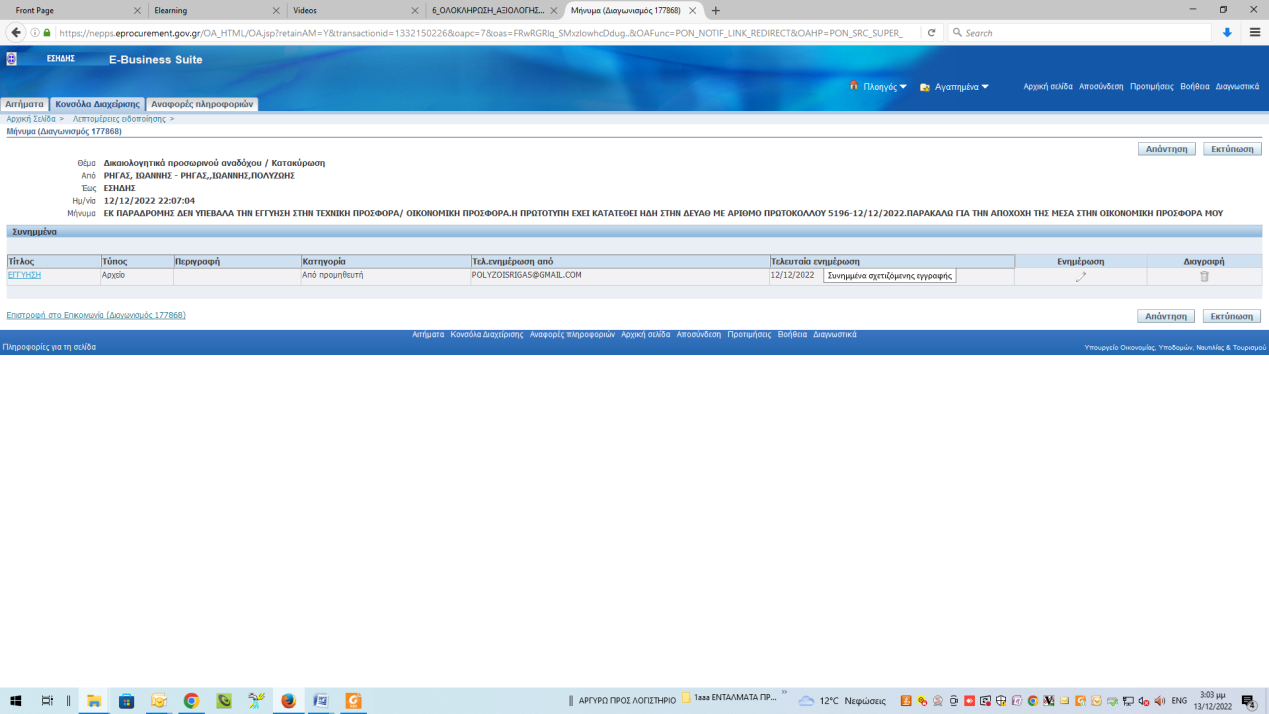 Η επιτροπή κρίνει ότι μπορεί να κάνει αποδεκτή την κατάθεση της εγγυητικής επιστολής συμμετοχής μέσω της «Επικοινωνίας» εφόσον διαπιστωθεί στο επόμενο στάδιο ότι κατατέθηκε εμπρόθεσμα η πρωτότυπη στο πρωτόκολλο της επιχείρησης καθόσον,  σύμφωνα με το άρθρο 2.2.2 της Διακήρυξης «Οι πρωτότυπες εγγυήσεις συμμετοχής, πλην των εγγυήσεων που εκδίδονται ηλεκτρονικά, προσκομίζονται, σε κλειστό φάκελο με ευθύνη του οικονομικού φορέα, το αργότερο πριν την ημερομηνία και ώρα αποσφράγισης των προσφορών που ορίζεται στην παρ. 3.1 της παρούσας, άλλως η προσφορά απορρίπτεται ως απαράδεκτη, μετά από γνώμη της Επιτροπής Διαγωνισμού.»10. Ακολούθως, η Επιτροπή αποσφράγισε τους φακέλους, που κατατέθηκαν στο πρωτόκολλο της υπηρεσίας, μονογράφησαν δε και σφραγίστηκαν από την Επιτροπή όλα τα δικαιολογητικά που υποβλήθηκαν, ανά φύλλο.Τα δικαιολογητικά που υπέβαλαν οι διαγωνιζόμενοι με ενσφράγιστο φάκελο, είναι τα εξής:Διαπιστώθηκε το εμπρόθεσμο της υποβολής της Εγγυητικής Επιστολής συμμετοχής όλων των συμμετεχόντων οικονομικών φορέων, και του οικονομικού φορέα Ρήγας Ιωάννης του Πολυζώη, όπως αναφέρθηκε παραπάνω. Η επιτροπή λαμβάνοντας υπόψη:1. την υπ’ αριθ. 4958/28-11-2022 Διακήρυξη της ΔΕΥΑ Θάσου 2. τον υποβληθέν φάκελο «Δικαιολογητικά συμμετοχής – Τεχνική προσφορά», εντός της οικονομικής προσφοράς. 3. τις διατάξεις του Ν.4412/2016Προτείνει:1. Την αποδοχή των οικονομικών προσφορών που υποβλήθηκαν από τους δέκα συμμετέχοντες οικονομικούς φορείς και την αποσφράγισή τους σε επόμενο στάδιο, καθώς κρίθηκε ότι οι φάκελοι «Δικαιολογητικά συμμετοχής – Τεχνική προσφορά» είναι πλήρεις, σύμφωνοι  με τους όρους της διακήρυξης και τις τεχνικές προδιαγραφές, όπως προκύπτει από όσα αναφέρθηκαν παραπάνω στο παρόν πρακτικό:Η συνεδρίαση της επιτροπής για την αποσφράγιση των οικονομικών προσφορών ορίζεται για την 14η Δεκεμβρίου 2022, ημέρα Τετάρτη και ώρα 09.00 π.μ.Για διαπίστωση των άνω, συντάχθηκε το παρόν πρακτικό, το οποίο αφού αναγνώσθηκε και βεβαιώθηκε, υπογράφεται.Η ΕΠΙΤΡΟΠΗΕΛΛΗΝΙΚΗ ΔΗΜΟΚΡΑΤΙΑ				         Θάσος, 14/12/2022	Δ.Ε.Υ.Α. ΘΑΣΟΥ                                                                                   Αριθ. Πρωτ.  5246ΕΠΙΤΡΟΠΗ ΔΙΕΝΕΡΓΕΙΑΣ ΔΙΑΓΩΝΙΣΜΟΥ &ΑΞΙΟΛΟΓΗΣΗΣ ΤΩΝ ΑΠΟΤΕΛΕΣΜΑΤΩΝΣτη Θάσο, στα γραφεία της Διοίκησης της Δ.Ε.Υ.Α.Θ.,  σήμερα την 14/12/2022, ημέρα Τετάρτη και ώρα 09.00 π.μ.  συνήλθε σε τακτική συνεδρίαση η επιτροπή διενέργειας διαγωνισμού του άρθρου 221 παρ.1 του Ν.4412/2016, η οποία συγκροτήθηκε με την υπ’ αριθμόν 218/2021 Απόφαση του ΔΣ της ΔΕΥΑΘ προκειμένου να προβεί στην ηλεκτρονική αποσφράγιση και αξιολόγηση των προσφορών που κατατέθηκαν στο πλαίσιο διενέργειας του ανοικτού ηλεκτρονικού διαγωνισμού για την  υπηρεσία «Μίσθωση μηχανημάτων έργου για την εκτέλεση χωματουργικών εργασιών για τις ανάγκες των δικτύων της ΔΕΥΑΘ, έτους 2023»  (Αριθμ. Διακήρυξης 4958/28-11-2022), η οποία έλαβε τον υπ΄ αριθ. 177868  αριθμό συστήματος ΕΣΗΔΗΣ, δημοσιεύθηκε νομίμως και αναρτήθηκε στο Κεντρικό Ηλεκτρονικό Μητρώο Δημοσίων Συμβάσεων, λαμβάνοντας ΑΔΑΜ 22PROC011688936. Στη συνεδρίαση της επιτροπής ήταν παρόντες:1) Μπουδούρη Αικατερίνη, ΔΕ Διοικητικός, Πρόεδρος της Επιτροπής2) Χατζηγεωργίου Παναγιώτα, ΔΕ Διοικητικός, Τακτικό Μέλος της Επιτροπής3) Καζάρας Στέργιος, ΔΕ  Τεχνίτης Υδραυλικός, Αναπληρωματικό  Μέλος της Επιτροπής1. Με  το 5225/13-12-2022 Πρακτικό η Επιτροπή διαγωνισμού προέβη στην ηλεκτρονική αποσφράγιση του φάκελου «Δικαιολογητικά διαγωνισμού – Τεχνική προσφορά» των διαγωνιζομένων, στον έλεγχο κατάθεσης των απαιτούμενων εγγυήσεων συμμετοχής, στον έλεγχο των δικαιολογητικών συμμετοχής και στην αξιολόγηση των τεχνικών προσφορών τους. Στη συνέχεια καταχώρισε όσους υπέβαλαν προσφορές, καθώς και τα υποβληθέντα από αυτούς δικαιολογητικά και τα αποτελέσματα του ελέγχου.2. Η Επιτροπή σήμερα θα προχωρήσει στην αποσφράγιση και αξιολόγηση των οικονομικών προσφορών των προσφερόντων, που δεν απορρίφθηκαν κατά το προηγούμενο στάδιο. 3. Αμέσως μετά την παραπάνω διαδικασία οι οικονομικές προσφορές αποσφραγίσθηκαν με αποτέλεσμα να είναι δυνατή πλέον η πρόσβαση στο περιεχόμενο τους. Οι υποβληθείσες οικονομικές προσφορές παρουσιάζονται στον παρακάτω πίνακα, κατά σειρά μειοδοσίας, όπως ελήφθη από την πλατφόρμα του Εθνικού Συστήματος Ηλεκτρονικών Δημοσίων Συμβάσεων (ΕΣΗΔΗΣ):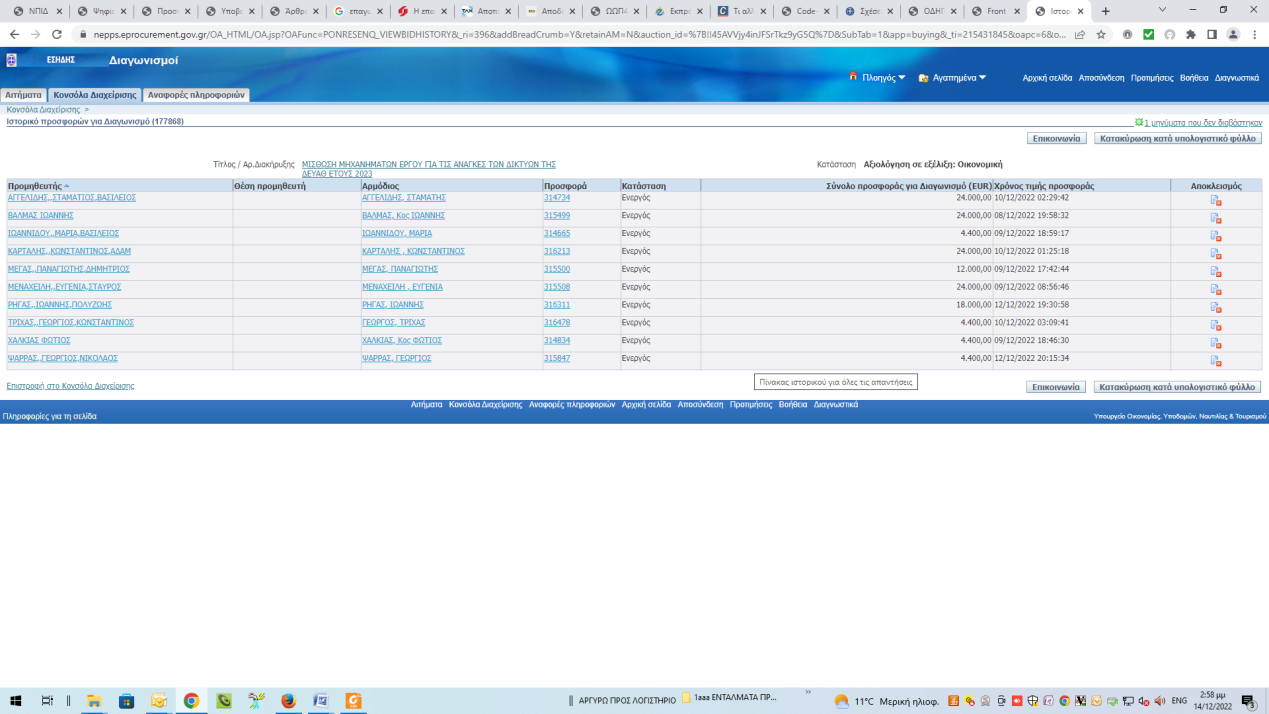 η Επιτροπή διαπίστωσε ότι αυτές  έλαβαν  από το σύστημα, τους εξής αναφερόμενους  μοναδικούς αριθμούς  συστήματος:Οι προσφοράς ανά οικονομικό φορέα αφορούν τα κάτωθι μηχανήματα έργου και αναλύονται ως εξής:ΑΓΓΕΛΙΔΗΣ ΣΤΑΜΑΤΙΟΣ ΤΟΥ ΒΑΣΙΛΕΙΟΥ ΓΙΑ ΤΟ ΤΜΗΜΑ 9 – ΚΟΙΝΟΤΗΤΑ ΛΙΜΕΝΑΡΙΩΝΒΑΛΜΑΣ ΙΩΑΝΝΗΣ ΤΟΥ ΒΑΣΙΛΕΙΟΥ ΓΙΑ ΤΟ ΤΜΗΜΑ 1 – ΚΟΙΝΟΤΗΤΑ ΛΙΜΕΝΑΙΩΑΝΝΙΔΟΥ ΜΑΡΙΑ ΤΟΥ ΒΑΣΙΛΕΙΟΥ ΓΙΑ ΤΟ ΤΜΗΜΑ 4 – ΚΟΙΝΟΤΗΤΑ ΡΑΧΩΝΙΟΥΚΑΡΤΑΛΗΣ ΚΩΝΣΤΑΝΤΙΝΟΣ ΤΟΥ ΑΔΑΜ ΓΙΑ ΤΟ ΤΜΗΜΑ 10 – ΚΟΙΝΟΤΗΤΑ ΘΕΟΛΟΓΟΥ	ΜΕΓΑΣ ΠΑΝΑΓΙΩΤΗΣ ΤΟΥ ΔΗΜΗΤΡΙΟΥ ΓΙΑ ΤΟ ΤΜΗΜΑ 2 – ΚΟΙΝΟΤΗΤΑ ΠΑΝΑΓΙΑΣΜΕΝΑΧΕΙΛΗ ΕΥΓΕΝΙΑ ΤΟΥ ΣΤΑΥΡΟΥ ΓΙΑ ΤΟ ΤΜΗΜΑ 5 – ΚΟΙΝΟΤΗΤΑ ΠΡΙΝΟΥΡΗΓΑΣ ΙΩΑΝΝΗΣ ΤΟΥ ΠΟΛΥΖΩΗ ΓΙΑ ΤΟ ΤΜΗΜΑ 8 – ΚΟΙΝΟΤΗΤΑ ΜΑΡΙΩΝΤΡΙΧΑΣ ΓΕΩΡΓΙΟΣ ΤΟΥ ΚΩΝΣΤΑΝΤΙΝΟΥ ΓΙΑ ΤΟ ΤΜΗΜΑ 6 – ΚΟΙΝΟΤΗΤΑ ΣΩΤΗΡΟΣΧΑΛΚΙΑΣ ΦΩΤΙΟΣ ΤΟΥ ΑΝΤΩΝΙΟΥ ΓΙΑ ΤΟ ΤΜΗΜΑ 3 – ΚΟΙΝΟΤΗΤΑ ΠΟΤΑΜΙΑΣΨΑΡΡΑΣ ΓΕΩΡΓΙΟΣ ΤΟΥ ΝΙΚΟΛΑΟΥ ΓΙΑ ΤΟ ΤΜΗΜΑ 7 – ΚΟΙΝΟΤΗΤΑ ΚΑΛΛΙΡΑΧΗΣΣύμφωνα με το άρθρο 1.3 της Διακήρυξης «Προσφορές υποβάλλονται για κάθε τμήμα ξεχωριστά και για ένα ή περισσότερο αριθμό οχημάτων που αναφέρεται στο κάθε τμήμα.  Η επιτροπή λαμβάνοντας υπόψη:1. Την 4958/28-11-2022 Διακήρυξη της ΔΕΥΑ Θάσου2. τις υποβληθείσες  οικονομικές προσφορές3. τις διατάξεις του Ν.4412/20164. το υπ΄αριθ. 5225/13-12-2022 πρακτικό αποσφράγισης και αξιολόγησης τεχνικών προσφορών προτείνει προς το Διοικητικό Συμβούλιο:Την ανάδειξη των παρακάτω οικονομικών φορέων ως προσωρινούς αναδόχους της υπηρεσίας «Μίσθωση μηχανημάτων έργου για την εκτέλεση χωματουργικών εργασιών για τις ανάγκες των δικτύων της Δ.Ε.Υ.Α.Θ., έτους 2023», καθόσον οι τεχνικές προσφορές είναι πλήρεις και σύμφωνες με όσα ορίζονται στη  διακήρυξη και η οικονομικές προσφορές είναι εντός  του ενδεικτικού προϋπολογισμού και σύμφωνες με τους όρους της διακήρυξης. Για διαπίστωση των άνω, συντάχθηκε το παρόν πρακτικό, το οποίο αφού αναγνώσθηκε και βεβαιώθηκε, υπογράφεται.Η ΕΠΙΤΡΟΠΗ(Συνέχεια από τη σελ. 2)θ)  Τις με αριθμ. πρωτ. 5297, 5298, 5299, 5300, 5301, 5302, 5303, 5304, 5305 & 5306/16-12-2022 προσκλήσεις προς τους προσωρινούς αναδόχους για προσκόμιση των δικαιολογητικών κατακύρωσης εντός (10) δέκα ημερών.ι)  Το με αριθμ. πρωτ. 5413/22-12-2022 Πρακτικό αξιολόγησης δικαιολογητικών κατακύρωσης, το οποίο έχει ως εξής: ΕΛΛΗΝΙΚΗ ΔΗΜΟΚΡΑΤΙΑ				            Θάσος, 22/12/2022Δ.Ε.Υ.Α. ΘΑΣΟΥ                                                                                     Αριθ. Πρωτ.  5413ΕΠΙΤΡΟΠΗ ΔΙΕΝΕΡΓΕΙΑΣ ΔΙΑΓΩΝΙΣΜΟΥ &ΑΞΙΟΛΟΓΗΣΗΣ ΤΩΝ ΑΠΟΤΕΛΕΣΜΑΤΩΝΣτη Θάσο  σήμερα την 22η Δεκεμβρίου  του έτους  2022, ημέρα Πέμπτη   και ώρα 09.00π.μ.  συνήλθε σε τακτική συνεδρίαση στο κτίριο της Διοίκησης της ΔΕΥΑΘ η επιτροπή διενέργειας διαγωνισμού του άρθρου 221 παρ.1 του Ν.4412/2016, η οποία συγκροτήθηκε με την υπ’ αριθμόν 218/2021  απόφαση του Διοικητικού Συμβουλίου, προκειμένου να προβεί στον έλεγχο των δικαιολογητικών κατακύρωσης που υπέβαλαν οι προσωρινοί ανάδοχοι  στο πλαίσιο διενέργειας του ανοικτού ηλεκτρονικού διαγωνισμού για την υπηρεσία  «Μίσθωση μηχανημάτων έργου για την εκτέλεση χωματουργικών εργασιών για τις ανάγκες των δικτύων της ΔΕΥΑΘ, έτους 2023»  (Αριθμ. Διακήρυξης 4958/28-11-2022), η οποία έλαβε τον υπ΄ αριθ. 177868  αριθμό συστήματος ΕΣΗΔΗΣ, δημοσιεύθηκε νομίμως και αναρτήθηκε στο Κεντρικό Ηλεκτρονικό Μητρώο Δημοσίων Συμβάσεων, λαμβάνοντας ΑΔΑΜ 22PROC011688936. Στη συνεδρίαση της επιτροπής ήταν παρόντες:1) Μπουδούρη Αικατερίνη, ΔΕ Διοικητικός, Πρόεδρος της Επιτροπής2) Χατζηγεωργίου Παναγιώτα, ΔΕ Διοικητικός, Τακτικό Μέλος της Επιτροπής3) Καζάρας Στέργιος, ΔΕ  Τεχνίτης Υδραυλικός, Αναπληρωματικό  Μέλος της ΕπιτροπήςΜε το υπ’ αριθ. 5246/14-12-2022 πρακτικό της, η παρούσα Επιτροπή πρότεινε την ανάδειξη των παρακάτω οικονομικών φορέων ως προσωρινούς αναδόχους ανά τμήμα ως εξής:ΑΓΓΕΛΙΔΗΣ ΣΤΑΜΑΤΙΟΣ ΤΟΥ ΒΑΣΙΛΕΙΟΥ ΓΙΑ ΤΟ ΤΜΗΜΑ 9 – ΚΟΙΝΟΤΗΤΑ ΛΙΜΕΝΑΡΙΩΝΒΑΛΜΑΣ ΙΩΑΝΝΗΣ ΤΟΥ ΒΑΣΙΛΕΙΟΥ ΓΙΑ ΤΟ ΤΜΗΜΑ 1 – ΚΟΙΝΟΤΗΤΑ ΛΙΜΕΝΑΙΩΑΝΝΙΔΟΥ ΜΑΡΙΑ ΤΟΥ ΒΑΣΙΛΕΙΟΥ ΓΙΑ ΤΟ ΤΜΗΜΑ 4 – ΚΟΙΝΟΤΗΤΑ ΡΑΧΩΝΙΟΥΚΑΡΤΑΛΗΣ ΚΩΝΣΤΑΝΤΙΝΟΣ ΤΟΥ ΑΔΑΜ ΓΙΑ ΤΟ ΤΜΗΜΑ 10 – ΚΟΙΝΟΤΗΤΑ ΘΕΟΛΟΓΟΥ	ΜΕΓΑΣ ΠΑΝΑΓΙΩΤΗΣ ΤΟΥ ΔΗΜΗΤΡΙΟΥ ΓΙΑ ΤΟ ΤΜΗΜΑ 2 – ΚΟΙΝΟΤΗΤΑ ΠΑΝΑΓΙΑΣΜΕΝΑΧΕΙΛΗ ΕΥΓΕΝΕΙΑ ΤΟΥ ΣΤΑΥΡΟΥ ΓΙΑ ΤΟ ΤΜΗΜΑ 5 – ΚΟΙΝΟΤΗΤΑ ΠΡΙΝΟΥΡΗΓΑΣ ΙΩΑΝΝΗΣ ΤΟΥ ΠΟΛΥΖΩΗ ΓΙΑ ΤΟ ΤΜΗΜΑ 8 – ΚΟΙΝΟΤΗΤΑ ΜΑΡΙΩΝΤΡΙΧΑΣ ΓΕΩΡΓΙΟΣ ΤΟΥ ΚΩΝΣΤΑΝΤΙΝΟΥ ΓΙΑ ΤΟ ΤΜΗΜΑ 6 – ΚΟΙΝΟΤΗΤΑ ΣΩΤΗΡΟΣΧΑΛΚΙΑΣ ΦΩΤΙΟΣ ΤΟΥ ΑΝΤΩΝΙΟΥ ΓΙΑ ΤΟ ΤΜΗΜΑ 3 – ΚΟΙΝΟΤΗΤΑ ΠΟΤΑΜΙΑΣΨΑΡΡΑΣ ΓΕΩΡΓΙΟΣ ΤΟΥ ΝΙΚΟΛΑΟΥ ΓΙΑ ΤΟ ΤΜΗΜΑ 7 – ΚΟΙΝΟΤΗΤΑ ΚΑΛΛΙΡΑΧΗΣΜε την υπ΄αριθ. 227/2022 απόφαση του Διοικητικού Συμβουλίου της ΔΕΥΑΘ εγκρίθηκε το ανωτέρω πρακτικό της Επιτροπής.2. Σε συνέχεια της απόφασης αυτής, απεστάλησαν στους προσωρινούς αναδόχους, μέσω ΕΣΗΔΗΣ, ηλεκτρονικές προσκλήσεις  με τις οποίες κλήθηκαν  να υποβάλουν εντός δέκα (10) ημερών από την κοινοποίηση της σχετικής ειδοποίησης σε αυτούς, τα αποδεικτικά έγγραφα νομιμοποίησης και τα πρωτότυπα ή αντίγραφα όλων των δικαιολογητικών που περιγράφονται στην παράγραφο 2.2.3.1 της εν λόγω διακήρυξης, ως αποδεικτικά στοιχεία για τη μη συνδρομή των λόγων αποκλεισμού της παραγράφου 2.2.3 της διακήρυξης, καθώς και για την πλήρωση των κριτηρίων ποιοτικής επιλογής των παραγράφων 2.2.4 - 2.2.8  αυτής. Σύμφωνα με το άρθρο 3.2 της διακήρυξης, το σύνολο των στοιχείων και δικαιολογητικών της ως άνω παραγράφου αποστέλλονται από τον προσωρινό ανάδοχο σε μορφή ηλεκτρονικών αρχείων με μορφότυπο PDF, σύμφωνα με τα ειδικώς οριζόμενα στην παράγραφο 2.4.2.5 της διακήρυξης και εντός της προθεσμίας υποβολής των δικαιολογητικών κατακύρωσης και το αργότερο έως την τρίτη εργάσιμη ημέρα από την καταληκτική ημερομηνία ηλεκτρονικής υποβολής των δικαιολογητικών κατακύρωσης, προσκομίζονται με ευθύνη του οικονομικού φορέα, στην αναθέτουσα αρχή, σε έντυπη μορφή και σε κλειστό φάκελο, με παραλήπτη την Επιτροπή Διαγωνισμού, τα στοιχεία και δικαιολογητικά, τα οποία απαιτείται να προσκομισθούν σε έντυπη μορφή (ως πρωτότυπα ή ακριβή αντίγραφα), σύμφωνα με τα προβλεπόμενα στις διατάξεις της ως παραγράφου 2.4.2.5 της διακήρυξης.Η Επιτροπή συνεδριάζει προκειμένου να προβεί στον έλεγχο των δικαιολογητικών κατακύρωσης που υποβλήθηκαν από τους προσωρινούς αναδόχους ηλεκτρονικά και σε έντυπη μορφή. Οι ανωτέρω προσκλήσεις, όπως φαίνεται στο σύστημα του ΕΣΗΔΗΣ κοινοποιήθηκαν στους προσωρινούς αναδόχους την 16/12/2022.  Οι προσωρινοί ανάδοχος υπέβαλλαν ηλεκτρονικά τους  φακέλους  δικαιολογητικών κατακύρωσης.Συνεπώς, η κατάθεσή τους ήταν εμπρόθεσμη. 4. Η Επιτροπή προχώρησε στον έλεγχο των δικαιολογητικών κατακύρωσης, που υποβλήθηκαν ηλεκτρονικά μέσω της «Επικοινωνίας». Τα δικαιολογητικά που βρέθηκαν είναι τα ακόλουθα:ΑΓΓΕΛΙΔΗΣ ΣΤΑΜΑΤΙΟΣ ΤΟΥ ΒΑΣΙΛΕΙΟΥΒΑΛΜΑΣ ΙΩΑΝΝΗΣ  ΤΟΥ ΒΑΣΙΛΕΙΟΥΙΩΑΝΝΙΔΟΥ ΜΑΡΙΑ ΤΟΥ ΒΑΣΙΛΕΙΟΥΚΑΡΤΑΛΗΣ ΚΩΝΣΤΑΝΤΙΝΟΣ ΤΟΥ ΑΔΑΜΜΕΓΑΣ ΠΑΝΑΓΙΩΤΗΣ ΤΟΥ ΔΗΜΗΤΡΙΟΥΜΕΝΑΧΕΙΛΗ ΕΥΓΕΝΕΙΑ ΤΟΥ ΣΤΑΥΡΟΥΡΗΓΑΣ ΙΩΑΝΝΗΣ ΤΟΥ ΠΟΛΥΖΩΗΤΡΙΧΑΣ ΓΕΩΡΓΙΟΣ ΤΟΥ ΚΩΝΣΤΑΝΤΙΝΟΥΧΑΛΚΙΑΣ ΦΩΤΙΟΣ ΤΟΥ ΑΝΤΩΝΙΟΥΨΑΡΡΑΣ ΓΕΩΡΓΙΟΣ ΤΟΥ ΝΙΚΟΛΑΟΥ5. Επίσης, οι προσωρινοί ανάδοχοι κατέθεσαν  στο πρωτόκολλο της Δ.Ε.Υ.Α.Θ., λαμβάνοντας τους εξής  αριθμούς  πρωτοκόλλουτους  φακέλους δικαιολογητικών, όπως προβλέπεται στο παραπάνω άρθρο της διακήρυξης, οι οποίοι  παραδόθηκαν  ενσφράγιστοι στην Επιτροπή, κατά την έναρξη της διαδικασίας. Συνεπώς, η κατάθεση των φυσικών φακέλων είναι εμπρόθεσμη.Η Επιτροπή προχώρησε σε αποσφράγιση των φακέλων και σε μονογραφή των δικαιολογητικών που υποβλήθηκαν. Τα δικαιολογητικά που βρέθηκαν μέσα στους  φακέλους  είναι τα ακόλουθα:ΑΓΓΕΛΙΔΗΣ ΣΤΑΜΑΤΙΟΣ ΤΟΥ ΒΑΣΙΛΕΙΟΥΒΑΛΜΑΣ ΙΩΑΝΝΗΣ  ΤΟΥ ΒΑΣΙΛΕΙΟΥΙΩΑΝΝΙΔΟΥ ΜΑΡΙΑ ΤΟΥ ΒΑΣΙΛΕΙΟΥΚΑΡΤΑΛΗΣ ΚΩΝΣΤΑΝΤΙΝΟΣ ΤΟΥ ΑΔΑΜΜΕΓΑΣ ΠΑΝΑΓΙΩΤΗΣ ΤΟΥ ΔΗΜΗΤΡΙΟΥΜΕΝΑΧΕΙΛΗ ΕΥΓΕΝΕΙΑ ΤΟΥ ΣΤΑΥΡΟΥΡΗΓΑΣ ΙΩΑΝΝΗΣ ΤΟΥ ΠΟΛΥΖΩΗΤΡΙΧΑΣ ΓΕΩΡΓΙΟΣ ΤΟΥ ΚΩΝΣΤΑΝΤΙΝΟΥΧΑΛΚΙΑΣ ΦΩΤΙΟΣ ΤΟΥ ΑΝΤΩΝΙΟΥΨΑΡΡΑΣ ΓΕΩΡΓΙΟΣ ΤΟΥ ΝΙΚΟΛΑΟΥ6. Από τα ανωτέρω προκύπτει ότι τα δικαιολογητικά που υποβλήθηκαν από τους προσωρινούς αναδόχους  ηλεκτρονικά, αλλά και σε έντυπη μορφή είναι πλήρη και σύμφωνα με τα όσα προβλέπει το άρθρο 3.2 της διακήρυξης. Η επιτροπή λαμβάνοντας υπόψη:1. Την 4958/28-11-2022 Διακήρυξη της ΔΕΥΑ Θάσου2. τις διατάξεις του Ν.4412/20163. την υπ’ αριθ. 227/2022 απόφαση του Διοικητικού Συμβουλίου της Δ.Ε.Υ.Α.Θ., με την οποία αναδείχτηκαν  ως προσωρινοί  ανάδοχοι  οι οικονομικοί  φορείς 4. τις  προσκλήσεις  προσκόμισης δικαιολογητικών5. τα δικαιολογητικά κατακύρωσης που κατέθεσαν οι προσωρινοί  ανάδοχοιπροτείνει προς το Διοικητικό Συμβούλιο:Να  κατακυρωθεί η υπηρεσία  «Μίσθωση μηχανημάτων έργου για την εκτέλεση χωματουργικών εργασιών για τις ανάγκες των δικτύων της Δ.Ε.Υ.Α.Θ., έτους 2023» στους παρακάτω οικονομικούς φορείς γιατί κατέθεσαν όλα τα απαιτούμενα δικαιολογητικά κατακύρωσηςΑΓΓΕΛΙΔΗΣ ΣΤΑΜΑΤΙΟΣ ΤΟΥ ΒΑΣΙΛΕΙΟΥ ΓΙΑ ΤΟ ΤΜΗΜΑ 9 – ΚΟΙΝΟΤΗΤΑ ΛΙΜΕΝΑΡΙΩΝΒΑΛΜΑΣ ΙΩΑΝΝΗΣ ΤΟΥ ΒΑΣΙΛΕΙΟΥ ΓΙΑ ΤΟ ΤΜΗΜΑ 1 – ΚΟΙΝΟΤΗΤΑ ΛΙΜΕΝΑΙΩΑΝΝΙΔΟΥ ΜΑΡΙΑ ΤΟΥ ΒΑΣΙΛΕΙΟΥ ΓΙΑ ΤΟ ΤΜΗΜΑ 4 – ΚΟΙΝΟΤΗΤΑ ΡΑΧΩΝΙΟΥΚΑΡΤΑΛΗΣ ΚΩΝΣΤΑΝΤΙΝΟΣ ΤΟΥ ΑΔΑΜ ΓΙΑ ΤΟ ΤΜΗΜΑ 10 – ΚΟΙΝΟΤΗΤΑ ΘΕΟΛΟΓΟΥ	ΜΕΓΑΣ ΠΑΝΑΓΙΩΤΗΣ ΤΟΥ ΔΗΜΗΤΡΙΟΥ ΓΙΑ ΤΟ ΤΜΗΜΑ 2 – ΚΟΙΝΟΤΗΤΑ ΠΑΝΑΓΙΑΣΜΕΝΑΧΕΙΛΗ ΕΥΓΕΝΕΙΑ ΤΟΥ ΣΤΑΥΡΟΥ ΓΙΑ ΤΟ ΤΜΗΜΑ 5 – ΚΟΙΝΟΤΗΤΑ ΠΡΙΝΟΥΡΗΓΑΣ ΙΩΑΝΝΗΣ ΤΟΥ ΠΟΛΥΖΩΗ ΓΙΑ ΤΟ ΤΜΗΜΑ 8 – ΚΟΙΝΟΤΗΤΑ ΜΑΡΙΩΝΤΡΙΧΑΣ ΓΕΩΡΓΙΟΣ ΤΟΥ ΚΩΝΣΤΑΝΤΙΝΟΥ ΓΙΑ ΤΟ ΤΜΗΜΑ 6 – ΚΟΙΝΟΤΗΤΑ ΣΩΤΗΡΟΣΧΑΛΚΙΑΣ ΦΩΤΙΟΣ ΤΟΥ ΑΝΤΩΝΙΟΥ ΓΙΑ ΤΟ ΤΜΗΜΑ 3 – ΚΟΙΝΟΤΗΤΑ ΠΟΤΑΜΙΑΣΨΑΡΡΑΣ ΓΕΩΡΓΙΟΣ ΤΟΥ ΝΙΚΟΛΑΟΥ ΓΙΑ ΤΟ ΤΜΗΜΑ 7 – ΚΟΙΝΟΤΗΤΑ ΚΑΛΛΙΡΑΧΗΣΓια διαπίστωση των άνω, συντάχθηκε το παρόν πρακτικό, το οποίο αφού αναγνώσθηκε και βεβαιώθηκε, υπογράφεται.Η ΕΠΙΤΡΟΠΗΚατόπιν των ανωτέρω, καλείται το Δ.Σ. για τη λήψη απόφασης.Τα μέλη εξέφρασαν  την άποψή τους επί του παραπάνω θέματος.Υπέρ ψήφισαν και τα δέκα παρόντα μέληΤο Διοικητικό Συμβούλιο λαμβάνοντας υπόψη όλα τα ανωτέρω, καθώς και τις διατάξεις του άρθρου 5 του Ν. 1069/80, όπως ισχύουν,  ύστερα από διαλογική συζήτηση και ανταλλαγή απόψεων Α π ο φ α σ ί ζ ε ι  ομόφωναΑ) επικυρώνει το υπ’  αριθμ. πρωτ. 5413/22-12-2022 πρακτικό ελέγχου δικαιολογητικών κατακύρωσης του δημόσιου ανοικτού διαγωνισμού για την μίσθωση μηχανημάτων έργου για την εκτέλεση χωματουργικών εργασιών για τις ανάγκες των δικτύων της Δ.Ε.Υ.Α.Θ. έτους 2023.Β) κατακυρώνει το αποτέλεσμα του εν λόγω διαγωνισμού ως εξής:ΑΓΓΕΛΙΔΗΣ ΣΤΑΜΑΤΙΟΣ ΤΟΥ ΒΑΣΙΛΕΙΟΥ ΓΙΑ ΤΟ ΤΜΗΜΑ 9 – ΚΟΙΝΟΤΗΤΑ ΛΙΜΕΝΑΡΙΩΝΒΑΛΜΑΣ ΙΩΑΝΝΗΣ ΤΟΥ ΒΑΣΙΛΕΙΟΥ ΓΙΑ ΤΟ ΤΜΗΜΑ 1 – ΚΟΙΝΟΤΗΤΑ ΛΙΜΕΝΑΙΩΑΝΝΙΔΟΥ ΜΑΡΙΑ ΤΟΥ ΒΑΣΙΛΕΙΟΥ ΓΙΑ ΤΟ ΤΜΗΜΑ 4 – ΚΟΙΝΟΤΗΤΑ ΡΑΧΩΝΙΟΥΚΑΡΤΑΛΗΣ ΚΩΝΣΤΑΝΤΙΝΟΣ ΤΟΥ ΑΔΑΜ ΓΙΑ ΤΟ ΤΜΗΜΑ 10 – ΚΟΙΝΟΤΗΤΑ ΘΕΟΛΟΓΟΥ	ΜΕΓΑΣ ΠΑΝΑΓΙΩΤΗΣ ΤΟΥ ΔΗΜΗΤΡΙΟΥ ΓΙΑ ΤΟ ΤΜΗΜΑ 2 – ΚΟΙΝΟΤΗΤΑ ΠΑΝΑΓΙΑΣΜΕΝΑΧΕΙΛΗ ΕΥΓΕΝΕΙΑ ΤΟΥ ΣΤΑΥΡΟΥ ΓΙΑ ΤΟ ΤΜΗΜΑ 5 – ΚΟΙΝΟΤΗΤΑ ΠΡΙΝΟΥΡΗΓΑΣ ΙΩΑΝΝΗΣ ΤΟΥ ΠΟΛΥΖΩΗ ΓΙΑ ΤΟ ΤΜΗΜΑ 8 – ΚΟΙΝΟΤΗΤΑ ΜΑΡΙΩΝΤΡΙΧΑΣ ΓΕΩΡΓΙΟΣ ΤΟΥ ΚΩΝΣΤΑΝΤΙΝΟΥ ΓΙΑ ΤΟ ΤΜΗΜΑ 6 – ΚΟΙΝΟΤΗΤΑ ΣΩΤΗΡΟΣΧΑΛΚΙΑΣ ΦΩΤΙΟΣ ΤΟΥ ΑΝΤΩΝΙΟΥ ΓΙΑ ΤΟ ΤΜΗΜΑ 3 – ΚΟΙΝΟΤΗΤΑ ΠΟΤΑΜΙΑΣΨΑΡΡΑΣ ΓΕΩΡΓΙΟΣ ΤΟΥ ΝΙΚΟΛΑΟΥ ΓΙΑ ΤΟ ΤΜΗΜΑ 7 – ΚΟΙΝΟΤΗΤΑ ΚΑΛΛΙΡΑΧΗΣγιατί κατέθεσαν όλα τα απαιτούμενα δικαιολογητικά κατακύρωσηςΓ) αναθέτει στον Πρόεδρο του Δ.Σ. τις περαιτέρω ενέργειεςΗ απόφαση αυτή πήρε αριθμό 247/2022                     Ο ΠΡΟΕΔΡΟΣ                                                                   ΤΑ ΜΕΛΗ                                                                                                    Σαλταρής Αργύριος          Μανίτσας Κωνσταντίνος                                                Βουλτσίδης Παναγιώτης                                                                                                    Γεωργίου Ιωάννης                                                                                                     Σουρίνης Ιωάννης                                                                                                    Κουτσουμανής Γεώργιος                                                                                                    Λαμπρινίδης Λάμπρος                                                                                                    Μαλλιαρός Σωτήριος                                                                                                           Καραβούζης Στυλιανός                                                                                                    Καζάρας Στέργιος             Ακριβές  Απόσπασμα                                                                 Θάσος   27-12-2022                                                                                                                                                                                                                                                                                                                                                                                                                                                                                                                                                                                                                                                                                                                                                                                                                                                                                                                                                          Πρόεδρος του Διοικητικού Συμβουλίου                           Μανίτσας Κωνσταντίνος                   Αρ. Απόφασης 247/2022ΘΕΜΑ: «Έγκριση  Πρακτικού οριστικών αναδόχων ανοιχτού διαγωνισμού για τη “Μίσθωση μηχανημάτων έργου για την εκτέλεση χωματουργικών για τις ανάγκες των δικτύων της Δ.Ε.Υ.Α.Θ. έτους 2023”».                              Αρ. Απόφασης 227/2022ΘΕΜΑ: «Έγκριση  πρακτικών προσωρινών αναδόχων του ηλεκτρονικού διαγωνισμού  “Μίσθωση μηχανημάτων έργου για την εκτέλεση χωματουργικών εργασιών για τις ανάγκες των δικτύων της Δ.Ε.Υ.Α.Θ. έτους 2023”».Α/ΑΟνοματεπώνυμο Αριθμός συστήματοςΠοσό προσφοράς1ΑΓΓΕΛΙΔΗΣ ΣΤΑΜΑΤΙΟΣ ΤΟΥ ΒΑΣΙΛΕΙΟΥ31473424.000,00€2ΒΑΛΜΑΣ ΙΩΑΝΝΗΣ ΤΟΥ ΒΑΣΙΛΕΙΟΥ31549924.000,00€3ΙΩΑΝΝΙΔΟΥ ΜΑΡΙΑ ΤΟΥ ΒΑΣΙΛΕΙΟΥ 3146654.400,00€4ΚΑΡΤΑΛΗΣ ΚΩΝΣΤΑΝΤΙΝΟΣ ΤΟΥ ΑΔΑΜ31621324.000,00€5ΜΕΓΑΣ ΠΑΝΑΓΙΩΤΗΣ ΤΟΥ ΔΗΜΗΤΡΙΟΥ31550012.000,00€6ΜΕΝΑΧΕΙΛΗ ΕΥΓΕΝΙΑ ΤΟΥ ΣΤΑΥΡΟΥ31550824.000,00€7ΡΗΓΑΣ ΙΩΑΝΝΗΣ ΤΟΥ ΠΟΛΥΖΩΗ31631118.000,00€8ΤΡΙΧΑΣ ΓΕΩΡΓΙΟΣ ΤΟΥ ΚΩΝΣΤΑΝΤΙΝΟΥ3164784.400,00€9ΧΑΛΚΙΑΣ ΦΩΤΙΟΣ ΤΟΥ 3148344.400,00€10ΨΑΡΡΑΣ ΓΕΩΡΓΙΟΣ ΤΟΥ ΝΙΚΟΛΑΟΥ3158474.400,00€Στοιχεία Οικονομικού φορέα 1ΑΓΓΕΛΙΔΗΣ ΣΤΑΜΑΤΙΟΣ ΤΟΥ ΒΑΣΙΛΕΙΟΥ2ΒΑΛΜΑΣ ΙΩΑΝΝΗΣ ΤΟΥ ΒΑΣΙΛΕΙΟΥ3ΙΩΑΝΝΙΔΟΥ ΜΑΡΙΑ ΤΟΥ ΒΑΣΙΛΕΙΟΥ 4ΚΑΡΤΑΛΗΣ ΚΩΝΣΤΑΝΤΙΝΟΣ ΤΟΥ ΑΔΑΜ5ΜΕΓΑΣ ΠΑΝΑΓΙΩΤΗΣ ΤΟΥ ΔΗΜΗΤΡΙΟΥ6ΜΕΝΑΧΕΙΛΗ ΕΥΓΕΝΕΙΑ ΤΟΥ ΣΤΑΥΡΟΥ7ΡΗΓΑΣ ΙΩΑΝΝΗΣ ΤΟΥ ΠΟΛΥΖΩΗ8ΤΡΙΧΑΣ ΓΕΩΡΓΙΟΣ ΤΟΥ ΚΩΝΣΤΑΝΤΙΝΟΥ9ΧΑΛΚΙΑΣ ΦΩΤΙΟΣ ΤΟΥ 10ΨΑΡΡΑΣ ΓΕΩΡΓΙΟΣ ΤΟΥ ΝΙΚΟΛΑΟΥΑ/ΑΟνοματεπώνυμο Αριθμός συστήματος1ΑΓΓΕΛΙΔΗΣ ΣΤΑΜΑΤΙΟΣ ΤΟΥ ΒΑΣΙΛΕΙΟΥ3147342ΒΑΛΜΑΣ ΙΩΑΝΝΗΣ ΤΟΥ ΒΑΣΙΛΕΙΟΥ3154993ΙΩΑΝΝΙΔΟΥ ΜΑΡΙΑ ΤΟΥ ΒΑΣΙΛΕΙΟΥ 3146654ΚΑΡΤΑΛΗΣ ΚΩΝΣΤΑΝΤΙΝΟΣ ΤΟΥ ΑΔΑΜ3162135ΜΕΓΑΣ ΠΑΝΑΓΙΩΤΗΣ ΤΟΥ ΔΗΜΗΤΡΙΟΥ3155006ΜΕΝΑΧΕΙΛΗ ΕΥΓΕΝΕΙΑ ΤΟΥ ΣΤΑΥΡΟΥ3155087ΡΗΓΑΣ ΙΩΑΝΝΗΣ ΤΟΥ ΠΟΛΥΖΩΗ3163118ΤΡΙΧΑΣ ΓΕΩΡΓΙΟΣ ΤΟΥ ΚΩΝΣΤΑΝΤΙΝΟΥ3164789ΧΑΛΚΙΑΣ ΦΩΤΙΟΣ ΤΟΥ 31483410ΨΑΡΡΑΣ ΓΕΩΡΓΙΟΣ ΤΟΥ ΝΙΚΟΛΑΟΥ315847Α/ΑΟνοματεπώνυμο Αριθμός πρωτοκόλλου1ΑΓΓΕΛΙΔΗΣ ΣΤΑΜΑΤΙΟΣ ΤΟΥ ΒΑΣΙΛΕΙΟΥ5104/07-12-20222ΒΑΛΜΑΣ ΙΩΑΝΝΗΣ ΤΟΥ ΒΑΣΙΛΕΙΟΥ5120/08-12-20223ΙΩΑΝΝΙΔΟΥ ΜΑΡΙΑ ΤΟΥ ΒΑΣΙΛΕΙΟΥ 5114/08-12-20224ΚΑΡΤΑΛΗΣ ΚΩΝΣΤΑΝΤΙΝΟΣ ΤΟΥ ΑΔΑΜ5102/07-12-20225ΜΕΓΑΣ ΠΑΝΑΓΙΩΤΗΣ ΤΟΥ ΔΗΜΗΤΡΙΟΥ5113/08-12-20226ΜΕΝΑΧΕΙΛΗ ΕΥΓΕΝΕΙΑ ΤΟΥ ΣΤΑΥΡΟΥ5129/09-12-20227ΡΗΓΑΣ ΙΩΑΝΝΗΣ ΤΟΥ ΠΟΛΥΖΩΗ5196/12-12-20228ΤΡΙΧΑΣ ΓΕΩΡΓΙΟΣ ΤΟΥ ΚΩΝΣΤΑΝΤΙΝΟΥ5103/07-12-20229ΧΑΛΚΙΑΣ ΦΩΤΙΟΣ ΤΟΥ 5112/08-12-202210ΨΑΡΡΑΣ ΓΕΩΡΓΙΟΣ ΤΟΥ ΝΙΚΟΛΑΟΥ5195/12-12-2022Α/ΑΟνοματεπώνυμο Δικαιολογητικά 1ΑΓΓΕΛΙΔΗΣ ΣΤΑΜΑΤΙΟΣ ΤΟΥ ΒΑΣΙΛΕΙΟΥΕΕΕΣΕΓΓΥΗΤΙΚΗ ΕΠΙΣΤΟΛΗΑΔΕΙΕΣ ΚΥΚΛΟΦΟΡΙΑΣ ΜΗΧΑΝΗΜΑΤΩΝΑΔΕΙΑ ΧΕΙΡΙΣΤΗ ΜΗΧΑΝΗΜΑΤΩΝΑΣΦΑΛΙΣΤΗΡΙΑ ΣΥΜΒΟΛΑΙΑΕΞΟΦΛΗΜΕΝΑ ΤΕΛΗ ΚΥΚΛΟΦΟΡΙΑΣ 2022ΣΤΟΙΧΕΙΑ ΜΗΤΡΩΟΥ2ΒΑΛΜΑΣ ΙΩΑΝΝΗΣ ΤΟΥ ΒΑΣΙΛΕΙΟΥΕΕΕΣΕΓΓΥΗΤΙΚΗ ΕΠΙΣΤΟΛΗΑΔΕΙΕΣ ΚΥΚΛΟΦΟΡΙΑΣ ΜΗΧΑΝΗΜΑΤΩΝΑΔΕΙΑ ΧΕΙΡΙΣΤΗ ΜΗΧΑΝΗΜΑΤΩΝΑΣΦΑΛΙΣΤΗΡΙΑ ΣΥΜΒΟΛΑΙΑΕΞΟΦΛΗΜΕΝΑ ΤΕΛΗ ΚΥΚΛΟΦΟΡΙΑΣ 2022ΣΤΟΙΧΕΙΑ ΜΗΤΡΩΟΥ ΕΠΙΧΕΙΡΗΣΗΣ3ΙΩΑΝΝΙΔΟΥ ΜΑΡΙΑ ΤΟΥ ΒΑΣΙΛΕΙΟΥ ΕΕΕΣΕΓΓΥΗΤΙΚΗ ΕΠΙΣΤΟΛΗΑΔΕΙΕΣ ΚΥΚΛΟΦΟΡΙΑΣ ΜΗΧΑΝΗΜΑΤΩΝΑΔΕΙΑ ΧΕΙΡΙΣΤΗ ΜΗΧΑΝΗΜΑΤΩΝΑΣΦΑΛΙΣΤΗΡΙΑ ΣΥΜΒΟΛΑΙΑΕΞΟΦΛΗΜΕΝΑ ΤΕΛΗ ΚΥΚΛΟΦΟΡΙΑΣ 2022ΣΤΟΙΧΕΙΑ ΜΗΤΡΩΟΥ ΕΠΙΧΕΙΡΗΣΗΣ4ΚΑΡΤΑΛΗΣ ΚΩΝΣΤΑΝΤΙΝΟΣ ΤΟΥ ΑΔΑΜΕΕΕΣΕΓΓΥΗΤΙΚΗ ΕΠΙΣΤΟΛΗΑΔΕΙΕΣ ΚΥΚΛΟΦΟΡΙΑΣ ΜΗΧΑΝΗΜΑΤΩΝΑΔΕΙΑ ΧΕΙΡΙΣΤΗ ΜΗΧΑΝΗΜΑΤΩΝΑΣΦΑΛΙΣΤΗΡΙΑ ΣΥΜΒΟΛΑΙΑΕΞΟΦΛΗΜΕΝΑ ΤΕΛΗ ΚΥΚΛΟΦΟΡΙΑΣ 2022ΣΤΟΙΧΕΙΑ ΜΗΤΡΩΟΥ ΕΠΙΧΕΙΡΗΣΗΣ5ΜΕΓΑΣ ΠΑΝΑΓΙΩΤΗΣ ΤΟΥ ΔΗΜΗΤΡΙΟΥΕΕΕΣΕΓΓΥΗΤΙΚΗ ΕΠΙΣΤΟΛΗΑΔΕΙΕΣ ΚΥΚΛΟΦΟΡΙΑΣ ΜΗΧΑΝΗΜΑΤΩΝΑΔΕΙΑ ΧΕΙΡΙΣΤΗ ΜΗΧΑΝΗΜΑΤΩΝΑΣΦΑΛΙΣΤΗΡΙΑ ΣΥΜΒΟΛΑΙΑΕΞΟΦΛΗΜΕΝΑ ΤΕΛΗ ΚΥΚΛΟΦΟΡΙΑΣ 2022ΣΤΟΙΧΕΙΑ ΜΗΤΡΩΟΥ ΕΠΙΧΕΙΡΗΣΗΣ6ΜΕΝΑΧΕΙΛΗ ΕΥΓΕΝΕΙΑ ΤΟΥ ΣΤΑΥΡΟΥΕΕΕΣΕΓΓΥΗΤΙΚΗ ΕΠΙΣΤΟΛΗΑΔΕΙΕΣ ΚΥΚΛΟΦΟΡΙΑΣ ΜΗΧΑΝΗΜΑΤΩΝΑΔΕΙΑ ΧΕΙΡΙΣΤΗ ΜΗΧΑΝΗΜΑΤΩΝΑΣΦΑΛΙΣΤΗΡΙΑ ΣΥΜΒΟΛΑΙΑΕΞΟΦΛΗΜΕΝΑ ΤΕΛΗ ΚΥΚΛΟΦΟΡΙΑΣ 2022ΣΤΟΙΧΕΙΑ ΜΗΤΡΩΟΥ ΕΠΙΧΕΙΡΗΣΗΣ7ΡΗΓΑΣ ΙΩΑΝΝΗΣ ΤΟΥ ΠΟΛΥΖΩΗΕΕΕΣΑΔΕΙΕΣ ΚΥΚΛΟΦΟΡΙΑΣ ΜΗΧΑΝΗΜΑΤΩΝΑΔΕΙΑ ΧΕΙΡΙΣΤΗ ΜΗΧΑΝΗΜΑΤΩΝΑΣΦΑΛΙΣΤΗΡΙΑ ΣΥΜΒΟΛΑΙΑΕΞΟΦΛΗΜΕΝΑ ΤΕΛΗ ΚΥΚΛΟΦΟΡΙΑΣ 2022ΣΤΟΙΧΕΙΑ ΜΗΤΡΩΟΥ ΕΠΙΧΕΙΡΗΣΗΣ8ΤΡΙΧΑΣ ΓΕΩΡΓΙΟΣ ΤΟΥ ΚΩΝΣΤΑΝΤΙΝΟΥΕΕΕΣΕΓΓΥΗΤΙΚΗ ΕΠΙΣΤΟΛΗΑΔΕΙΕΣ ΚΥΚΛΟΦΟΡΙΑΣ ΜΗΧΑΝΗΜΑΤΩΝΑΔΕΙΑ ΧΕΙΡΙΣΤΗ ΜΗΧΑΝΗΜΑΤΩΝΑΣΦΑΛΙΣΤΗΡΙΑ ΣΥΜΒΟΛΑΙΑΕΞΟΦΛΗΜΕΝΑ ΤΕΛΗ ΚΥΚΛΟΦΟΡΙΑΣ 2022ΣΤΟΙΧΕΙΑ ΜΗΤΡΩΟΥ ΕΠΙΧΕΙΡΗΣΗΣ9ΧΑΛΚΙΑΣ ΦΩΤΙΟΣ ΤΟΥ ΕΕΕΣΕΓΓΥΗΤΙΚΗ ΕΠΙΣΤΟΛΗΑΔΕΙΕΣ ΚΥΚΛΟΦΟΡΙΑΣ ΜΗΧΑΝΗΜΑΤΩΝΑΔΕΙΑ ΧΕΙΡΙΣΤΗ ΜΗΧΑΝΗΜΑΤΩΝΑΣΦΑΛΙΣΤΗΡΙΑ ΣΥΜΒΟΛΑΙΑΕΞΟΦΛΗΜΕΝΑ ΤΕΛΗ ΚΥΚΛΟΦΟΡΙΑΣ 2022ΣΤΟΙΧΕΙΑ ΜΗΤΡΩΟΥ ΕΠΙΧΕΙΡΗΣΗΣ10ΨΑΡΡΑΣ ΓΕΩΡΓΙΟΣ ΤΟΥ ΝΙΚΟΛΑΟΥΕΕΕΣΕΓΓΥΗΤΙΚΗ ΕΠΙΣΤΟΛΗΑΔΕΙΕΣ ΚΥΚΛΟΦΟΡΙΑΣ ΜΗΧΑΝΗΜΑΤΩΝΑΔΕΙΑ ΧΕΙΡΙΣΤΗ ΜΗΧΑΝΗΜΑΤΩΝΑΣΦΑΛΙΣΤΗΡΙΑ ΣΥΜΒΟΛΑΙΑΕΞΟΦΛΗΜΕΝΑ ΤΕΛΗ ΚΥΚΛΟΦΟΡΙΑΣ 2022ΣΤΟΙΧΕΙΑ ΜΗΤΡΩΟΥ ΕΠΙΧΕΙΡΗΣΗΣΑ/ΑΟνοματεπώνυμο Δικαιολογητικά 1ΑΓΓΕΛΙΔΗΣ ΣΤΑΜΑΤΙΟΣ ΤΟΥ ΒΑΣΙΛΕΙΟΥΠΡΩΤΟΤΥΠΗ ΕΓΓΥΗΤΙΚΗ ΕΠΙΣΤΟΛΗ ΣΥΜΜΕΤΟΧΗΣ2ΒΑΛΜΑΣ ΙΩΑΝΝΗΣ ΤΟΥ ΒΑΣΙΛΕΙΟΥΠΡΩΤΟΤΥΠΗ ΕΓΓΥΗΤΙΚΗ ΕΠΙΣΤΟΛΗ ΣΥΜΜΕΤΟΧΗΣ3ΙΩΑΝΝΙΔΟΥ ΜΑΡΙΑ ΤΟΥ ΒΑΣΙΛΕΙΟΥ ΠΡΩΤΟΤΥΠΗ ΕΓΓΥΗΤΙΚΗ ΕΠΙΣΤΟΛΗ ΣΥΜΜΕΤΟΧΗΣ4ΚΑΡΤΑΛΗΣ ΚΩΝΣΤΑΝΤΙΝΟΣ ΤΟΥ ΑΔΑΜΠΡΩΤΟΤΥΠΗ ΕΓΓΥΗΤΙΚΗ ΕΠΙΣΤΟΛΗ ΣΥΜΜΕΤΟΧΗΣ5ΜΕΓΑΣ ΠΑΝΑΓΙΩΤΗΣ ΤΟΥ ΔΗΜΗΤΡΙΟΥΠΡΩΤΟΤΥΠΗ ΕΓΓΥΗΤΙΚΗ ΕΠΙΣΤΟΛΗ ΣΥΜΜΕΤΟΧΗΣ6ΜΕΝΑΧΕΙΛΗ ΕΥΓΕΝΕΙΑ ΤΟΥ ΣΤΑΥΡΟΥΠΡΩΤΟΤΥΠΗ ΕΓΓΥΗΤΙΚΗ ΕΠΙΣΤΟΛΗ ΣΥΜΜΕΤΟΧΗΣ7ΡΗΓΑΣ ΙΩΑΝΝΗΣ ΤΟΥ ΠΟΛΥΖΩΗΠΡΩΤΟΤΥΠΗ ΕΓΓΥΗΤΙΚΗ ΕΠΙΣΤΟΛΗ ΣΥΜΜΕΤΟΧΗΣ8ΤΡΙΧΑΣ ΓΕΩΡΓΙΟΣ ΤΟΥ ΚΩΝΣΤΑΝΤΙΝΟΥΠΡΩΤΟΤΥΠΗ ΕΓΓΥΗΤΙΚΗ ΕΠΙΣΤΟΛΗ ΣΥΜΜΕΤΟΧΗΣ9ΧΑΛΚΙΑΣ ΦΩΤΙΟΣ ΤΟΥ ΠΡΩΤΟΤΥΠΗ ΕΓΓΥΗΤΙΚΗ ΕΠΙΣΤΟΛΗ ΣΥΜΜΕΤΟΧΗΣ10ΨΑΡΡΑΣ ΓΕΩΡΓΙΟΣ ΤΟΥ ΝΙΚΟΛΑΟΥΠΡΩΤΟΤΥΠΗ ΕΓΓΥΗΤΙΚΗ ΕΠΙΣΤΟΛΗ ΣΥΜΜΕΤΟΧΗΣΑ/ΑΟνοματεπώνυμο Αριθμός συστήματος1ΑΓΓΕΛΙΔΗΣ ΣΤΑΜΑΤΙΟΣ ΤΟΥ ΒΑΣΙΛΕΙΟΥ3147342ΒΑΛΜΑΣ ΙΩΑΝΝΗΣ ΤΟΥ ΒΑΣΙΛΕΙΟΥ3154993ΙΩΑΝΝΙΔΟΥ ΜΑΡΙΑ ΤΟΥ ΒΑΣΙΛΕΙΟΥ 3146654ΚΑΡΤΑΛΗΣ ΚΩΝΣΤΑΝΤΙΝΟΣ ΤΟΥ ΑΔΑΜ3162135ΜΕΓΑΣ ΠΑΝΑΓΙΩΤΗΣ ΤΟΥ ΔΗΜΗΤΡΙΟΥ3155006ΜΕΝΑΧΕΙΛΗ ΕΥΓΕΝΙΑ ΤΟΥ ΣΤΑΥΡΟΥ3155087ΡΗΓΑΣ ΙΩΑΝΝΗΣ ΤΟΥ ΠΟΛΥΖΩΗ3163118ΤΡΙΧΑΣ ΓΕΩΡΓΙΟΣ ΤΟΥ ΚΩΝΣΤΑΝΤΙΝΟΥ3164789ΧΑΛΚΙΑΣ ΦΩΤΙΟΣ ΤΟΥ 31483410ΨΑΡΡΑΣ ΓΕΩΡΓΙΟΣ ΤΟΥ ΝΙΚΟΛΑΟΥ315847Α/ΑΟνοματεπώνυμο Αριθμός συστήματος1ΑΓΓΕΛΙΔΗΣ ΣΤΑΜΑΤΙΟΣ ΤΟΥ ΒΑΣΙΛΕΙΟΥ3147342ΒΑΛΜΑΣ ΙΩΑΝΝΗΣ ΤΟΥ ΒΑΣΙΛΕΙΟΥ3154993ΙΩΑΝΝΙΔΟΥ ΜΑΡΙΑ ΤΟΥ ΒΑΣΙΛΕΙΟΥ 3146654ΚΑΡΤΑΛΗΣ ΚΩΝΣΤΑΝΤΙΝΟΣ ΤΟΥ ΑΔΑΜ3162135ΜΕΓΑΣ ΠΑΝΑΓΙΩΤΗΣ ΤΟΥ ΔΗΜΗΤΡΙΟΥ3155006ΜΕΝΑΧΕΙΛΗ ΕΥΓΕΝΕΙΑ ΤΟΥ ΣΤΑΥΡΟΥ3155087ΡΗΓΑΣ ΙΩΑΝΝΗΣ ΤΟΥ ΠΟΛΥΖΩΗ3163118ΤΡΙΧΑΣ ΓΕΩΡΓΙΟΣ ΤΟΥ ΚΩΝΣΤΑΝΤΙΝΟΥ3164789ΧΑΛΚΙΑΣ ΦΩΤΙΟΣ ΤΟΥ 31483410ΨΑΡΡΑΣ ΓΕΩΡΓΙΟΣ ΤΟΥ ΝΙΚΟΛΑΟΥ315847Α/ΑΕΙΔΟΣ ΜΗΧΑΝΗΜΑΤΟΣ ΕΡΓΟΥΑΡΙΘΜΟΣ ΖΗΤΟΥΜΕΝΩΝ ΜΗΧΑΝΗΜΑΤΩΝΩΡΕΣ ΑΠΑΣΧΟΛΗΣΗΣΤΙΜΗ ΜΟΝΆΔΑΣ ΧΩΡΙΣ ΦΠΑΕΝΔΕΙΚΤΙΚΟΣ Π/Υ1Mini Εκσκαφέας με δυνατότητα εγκατάστασης υδραυλικής σφύρας μέχρι 500 Kgr ερπυστριοφόρος14004016.000,00€2Φορτηγό ανατρεπόμενο έως 10 μ3 ή και με γερανό ανύψωσης 1200408.000,00€ΣΥΝΟΛΟ60024.000,00€Φ.Π.Α. 24%5.760,00€ΓΕΝΙΚΟ ΣΥΝΟΛΟ29.760,00€Α/ΑΕΙΔΟΣ ΜΗΧΑΝΗΜΑΤΟΣ ΕΡΓΟΥΑΡΙΘΜΟΣ ΖΗΤΟΥΜΕΝΩΝ ΜΗΧΑΝΗΜΑΤΩΝΩΡΕΣ ΑΠΑΣΧΟΛΗΣΗΣΤΙΜΗ ΜΟΝΆΔΑΣ ΧΩΡΙΣ ΦΠΑΕΝΔΕΙΚΤΙΚΟΣ Π/Υ1Mini Εκσκαφέας με δυνατότητα εγκατάστασης υδραυλικής σφύρας μέχρι 500 Kgr ερπυστριοφόρος14004016.000,00€2Φορτηγό ανατρεπόμενο έως 10 μ3 ή και με γερανό ανύψωσης 1200408.000,00€ΣΥΝΟΛΟ60024.000,00€Φ.Π.Α. 24%5.760,00€ΓΕΝΙΚΟ ΣΥΝΟΛΟ29.760,00€Α/ΑΕΙΔΟΣ ΜΗΧΑΝΗΜΑΤΟΣ ΕΡΓΟΥΑΡΙΘΜΟΣ ΖΗΤΟΥΜΕΝΩΝ ΜΗΧΑΝΗΜΑΤΩΝΩΡΕΣ ΑΠΑΣΧΟΛΗΣΗΣΤΙΜΗ ΜΟΝΆΔΑΣ ΧΩΡΙΣ ΦΠΑΕΝΔΕΙΚΤΙΚΟΣ Π/Υ1Mini Εκσκαφέας με δυνατότητα εγκατάστασης υδραυλικής σφύρας μέχρι 500 Kgr ερπυστριοφόρος180403.200,00€2Φορτηγό ανατρεπόμενο έως 10 μ3 ή και με γερανό ανύψωσης 130401.200,00€ΣΥΝΟΛΟ1104.400,00€Φ.Π.Α. 24%1.056,00ΓΕΝΙΚΟ ΣΥΝΟΛΟ5.456,00Α/ΑΕΙΔΟΣ ΜΗΧΑΝΗΜΑΤΟΣ ΕΡΓΟΥΑΡΙΘΜΟΣ ΖΗΤΟΥΜΕΝΩΝ ΜΗΧΑΝΗΜΑΤΩΝΩΡΕΣ ΑΠΑΣΧΟΛΗΣΗΣΤΙΜΗ ΜΟΝΆΔΑΣ ΧΩΡΙΣ ΦΠΑΕΝΔΕΙΚΤΙΚΟΣ Π/Υ1Mini Εκσκαφέας με δυνατότητα εγκατάστασης υδραυλικής σφύρας μέχρι 500 Kgr ερπυστριοφόρος14004016.000,00€2Φορτηγό ανατρεπόμενο έως 10 μ3 ή και με γερανό ανύψωσης 1200408.000,00€ΣΥΝΟΛΟ60024.000,00€Φ.Π.Α. 24%5.760,00€ΓΕΝΙΚΟ ΣΥΝΟΛΟ29.760,00€Α/ΑΕΙΔΟΣ ΜΗΧΑΝΗΜΑΤΟΣ ΕΡΓΟΥΑΡΙΘΜΟΣ ΖΗΤΟΥΜΕΝΩΝ ΜΗΧΑΝΗΜΑΤΩΝΩΡΕΣ ΑΠΑΣΧΟΛΗΣΗΣΤΙΜΗ ΜΟΝΆΔΑΣ ΧΩΡΙΣ ΦΠΑΕΝΔΕΙΚΤΙΚΟΣ Π/Υ1Mini Εκσκαφέας με δυνατότητα εγκατάστασης υδραυλικής σφύρας μέχρι 500 Kgr ερπυστριοφόρος1200408.000,00€2Φορτηγό ανατρεπόμενο έως 10 μ3 ή και με γερανό ανύψωσης 1100404.000,00€ΣΥΝΟΛΟ30012.000,00€Φ.Π.Α. 24%2.880,00€ΓΕΝΙΚΟ ΣΥΝΟΛΟ14.880,00€Α/ΑΕΙΔΟΣ ΜΗΧΑΝΗΜΑΤΟΣ ΕΡΓΟΥΑΡΙΘΜΟΣ ΖΗΤΟΥΜΕΝΩΝ ΜΗΧΑΝΗΜΑΤΩΝΩΡΕΣ ΑΠΑΣΧΟΛΗΣΗΣΤΙΜΗ ΜΟΝΆΔΑΣ ΧΩΡΙΣ ΦΠΑΕΝΔΕΙΚΤΙΚΟΣ Π/Υ1Mini Εκσκαφέας με δυνατότητα εγκατάστασης υδραυλικής σφύρας μέχρι 500 Kgr ερπυστριοφόρος14004016.000,00€2Φορτηγό ανατρεπόμενο έως 10 μ3 ή και με γερανό ανύψωσης 1200408.000,00€ΣΥΝΟΛΟ60024.000,00€Φ.Π.Α. 24%5.760,00€ΓΕΝΙΚΟ ΣΥΝΟΛΟ29.760,00€Α/ΑΕΙΔΟΣ ΜΗΧΑΝΗΜΑΤΟΣ ΕΡΓΟΥΑΡΙΘΜΟΣ ΖΗΤΟΥΜΕΝΩΝ ΜΗΧΑΝΗΜΑΤΩΝΩΡΕΣ ΑΠΑΣΧΟΛΗΣΗΣΤΙΜΗ ΜΟΝΆΔΑΣ ΧΩΡΙΣ ΦΠΑΕΝΔΕΙΚΤΙΚΟΣ Π/Υ1Mini Εκσκαφέας με δυνατότητα εγκατάστασης υδραυλικής σφύρας μέχρι 500 Kgr ερπυστριοφόρος13004012.000,00€2Φορτηγό ανατρεπόμενο έως 10 μ3 ή και με γερανό ανύψωσης 1150406.000,00€ΣΥΝΟΛΟ20018.000,00€Φ.Π.Α. 24%4.320,00€ΓΕΝΙΚΟ ΣΥΝΟΛΟ22.320,00€Α/ΑΕΙΔΟΣ ΜΗΧΑΝΗΜΑΤΟΣ ΕΡΓΟΥΑΡΙΘΜΟΣ ΖΗΤΟΥΜΕΝΩΝ ΜΗΧΑΝΗΜΑΤΩΝΩΡΕΣ ΑΠΑΣΧΟΛΗΣΗΣΤΙΜΗ ΜΟΝΆΔΑΣ ΧΩΡΙΣ ΦΠΑΕΝΔΕΙΚΤΙΚΟΣ Π/Υ1Mini Εκσκαφέας με δυνατότητα εγκατάστασης υδραυλικής σφύρας μέχρι 500 Kgr ερπυστριοφόρος180403.200,00€2Φορτηγό ανατρεπόμενο έως 10 μ3 ή και με γερανό ανύψωσης 130401.200,00€ΣΥΝΟΛΟ1104.400,00€Φ.Π.Α. 24%1.056,00ΓΕΝΙΚΟ ΣΥΝΟΛΟ5.456,00Α/ΑΕΙΔΟΣ ΜΗΧΑΝΗΜΑΤΟΣ ΕΡΓΟΥΑΡΙΘΜΟΣ ΖΗΤΟΥΜΕΝΩΝ ΜΗΧΑΝΗΜΑΤΩΝΩΡΕΣ ΑΠΑΣΧΟΛΗΣΗΣΤΙΜΗ ΜΟΝΆΔΑΣ ΧΩΡΙΣ ΦΠΑΕΝΔΕΙΚΤΙΚΟΣ Π/Υ1Mini Εκσκαφέας με δυνατότητα εγκατάστασης υδραυλικής σφύρας μέχρι 500 Kgr ερπυστριοφόρος180403.200,00€2Φορτηγό ανατρεπόμενο έως 10 μ3 ή και με γερανό ανύψωσης 130401.200,00€ΣΥΝΟΛΟ1104.400,00€Φ.Π.Α. 24%1.056,00ΓΕΝΙΚΟ ΣΥΝΟΛΟ5.456,00Α/ΑΕΙΔΟΣ ΜΗΧΑΝΗΜΑΤΟΣ ΕΡΓΟΥΑΡΙΘΜΟΣ ΖΗΤΟΥΜΕΝΩΝ ΜΗΧΑΝΗΜΑΤΩΝΩΡΕΣ ΑΠΑΣΧΟΛΗΣΗΣΤΙΜΗ ΜΟΝΆΔΑΣ ΧΩΡΙΣ ΦΠΑΕΝΔΕΙΚΤΙΚΟΣ Π/Υ1Mini Εκσκαφέας με δυνατότητα εγκατάστασης υδραυλικής σφύρας μέχρι 500 Kgr ερπυστριοφόρος180403.200,00€2Φορτηγό ανατρεπόμενο έως 10 μ3 ή και με γερανό ανύψωσης 130401.200,00€ΣΥΝΟΛΟ1104.400,00€Φ.Π.Α. 24%1.056,00ΓΕΝΙΚΟ ΣΥΝΟΛΟ5.456,00Α/ΑΟνοματεπώνυμο Αριθμός συστήματοςΠοσό προσφοράς1ΑΓΓΕΛΙΔΗΣ ΣΤΑΜΑΤΙΟΣ ΤΟΥ ΒΑΣΙΛΕΙΟΥ31473424.000,00€2ΒΑΛΜΑΣ ΙΩΑΝΝΗΣ ΤΟΥ ΒΑΣΙΛΕΙΟΥ31549924.000,00€3ΙΩΑΝΝΙΔΟΥ ΜΑΡΙΑ ΤΟΥ ΒΑΣΙΛΕΙΟΥ 3146654.400,00€4ΚΑΡΤΑΛΗΣ ΚΩΝΣΤΑΝΤΙΝΟΣ ΤΟΥ ΑΔΑΜ31621324.000,00€5ΜΕΓΑΣ ΠΑΝΑΓΙΩΤΗΣ ΤΟΥ ΔΗΜΗΤΡΙΟΥ31550012.000,00€6ΜΕΝΑΧΕΙΛΗ ΕΥΓΕΝΕΙΑ ΤΟΥ ΣΤΑΥΡΟΥ31550824.000,00€7ΡΗΓΑΣ ΙΩΑΝΝΗΣ ΤΟΥ ΠΟΛΥΖΩΗ31631118.000,00€8ΤΡΙΧΑΣ ΓΕΩΡΓΙΟΣ ΤΟΥ ΚΩΝΣΤΑΝΤΙΝΟΥ3164784.400,00€9ΧΑΛΚΙΑΣ ΦΩΤΙΟΣ ΤΟΥ 3148344.400,00€10ΨΑΡΡΑΣ ΓΕΩΡΓΙΟΣ ΤΟΥ ΝΙΚΟΛΑΟΥ3158474.400,00€Α/ΑΕΙΔΟΣ ΜΗΧΑΝΗΜΑΤΟΣ ΕΡΓΟΥΑΡΙΘΜΟΣ ΖΗΤΟΥΜΕΝΩΝ ΜΗΧΑΝΗΜΑΤΩΝΩΡΕΣ ΑΠΑΣΧΟΛΗΣΗΣΤΙΜΗ ΜΟΝΆΔΑΣ ΧΩΡΙΣ ΦΠΑΕΝΔΕΙΚΤΙΚΟΣ Π/Υ1Mini Εκσκαφέας με δυνατότητα εγκατάστασης υδραυλικής σφύρας μέχρι 500 Kgr ερπυστριοφόρος14004016.000,00€2Φορτηγό ανατρεπόμενο έως 10 μ3 ή και με γερανό ανύψωσης 1200408.000,00€ΣΥΝΟΛΟ60024.000,00€Φ.Π.Α. 24%5.760,00€ΓΕΝΙΚΟ ΣΥΝΟΛΟ29.760,00€Α/ΑΕΙΔΟΣ ΜΗΧΑΝΗΜΑΤΟΣ ΕΡΓΟΥΑΡΙΘΜΟΣ ΖΗΤΟΥΜΕΝΩΝ ΜΗΧΑΝΗΜΑΤΩΝΩΡΕΣ ΑΠΑΣΧΟΛΗΣΗΣΤΙΜΗ ΜΟΝΆΔΑΣ ΧΩΡΙΣ ΦΠΑΕΝΔΕΙΚΤΙΚΟΣ Π/Υ1Mini Εκσκαφέας με δυνατότητα εγκατάστασης υδραυλικής σφύρας μέχρι 500 Kgr ερπυστριοφόρος14004016.000,00€2Φορτηγό ανατρεπόμενο έως 10 μ3 ή και με γερανό ανύψωσης 1200408.000,00€ΣΥΝΟΛΟ60024.000,00€Φ.Π.Α. 24%5.760,00€ΓΕΝΙΚΟ ΣΥΝΟΛΟ29.760,00€Α/ΑΕΙΔΟΣ ΜΗΧΑΝΗΜΑΤΟΣ ΕΡΓΟΥΑΡΙΘΜΟΣ ΖΗΤΟΥΜΕΝΩΝ ΜΗΧΑΝΗΜΑΤΩΝΩΡΕΣ ΑΠΑΣΧΟΛΗΣΗΣΤΙΜΗ ΜΟΝΆΔΑΣ ΧΩΡΙΣ ΦΠΑΕΝΔΕΙΚΤΙΚΟΣ Π/Υ1Mini Εκσκαφέας με δυνατότητα εγκατάστασης υδραυλικής σφύρας μέχρι 500 Kgr ερπυστριοφόρος180403.200,00€2Φορτηγό ανατρεπόμενο έως 10 μ3 ή και με γερανό ανύψωσης 130401.200,00€ΣΥΝΟΛΟ1104.400,00€Φ.Π.Α. 24%1.056,00ΓΕΝΙΚΟ ΣΥΝΟΛΟ5.456,00Α/ΑΕΙΔΟΣ ΜΗΧΑΝΗΜΑΤΟΣ ΕΡΓΟΥΑΡΙΘΜΟΣ ΖΗΤΟΥΜΕΝΩΝ ΜΗΧΑΝΗΜΑΤΩΝΩΡΕΣ ΑΠΑΣΧΟΛΗΣΗΣΤΙΜΗ ΜΟΝΆΔΑΣ ΧΩΡΙΣ ΦΠΑΕΝΔΕΙΚΤΙΚΟΣ Π/Υ1Mini Εκσκαφέας με δυνατότητα εγκατάστασης υδραυλικής σφύρας μέχρι 500 Kgr ερπυστριοφόρος14004016.000,00€2Φορτηγό ανατρεπόμενο έως 10 μ3 ή και με γερανό ανύψωσης 1200408.000,00€ΣΥΝΟΛΟ60024.000,00€Φ.Π.Α. 24%5.760,00€ΓΕΝΙΚΟ ΣΥΝΟΛΟ29.760,00€Α/ΑΕΙΔΟΣ ΜΗΧΑΝΗΜΑΤΟΣ ΕΡΓΟΥΑΡΙΘΜΟΣ ΖΗΤΟΥΜΕΝΩΝ ΜΗΧΑΝΗΜΑΤΩΝΩΡΕΣ ΑΠΑΣΧΟΛΗΣΗΣΤΙΜΗ ΜΟΝΆΔΑΣ ΧΩΡΙΣ ΦΠΑΕΝΔΕΙΚΤΙΚΟΣ Π/Υ1Mini Εκσκαφέας με δυνατότητα εγκατάστασης υδραυλικής σφύρας μέχρι 500 Kgr ερπυστριοφόρος1200408.000,00€2Φορτηγό ανατρεπόμενο έως 10 μ3 ή και με γερανό ανύψωσης 1100404.000,00€ΣΥΝΟΛΟ30012.000,00€Φ.Π.Α. 24%2.880,00€ΓΕΝΙΚΟ ΣΥΝΟΛΟ14.880,00€Α/ΑΕΙΔΟΣ ΜΗΧΑΝΗΜΑΤΟΣ ΕΡΓΟΥΑΡΙΘΜΟΣ ΖΗΤΟΥΜΕΝΩΝ ΜΗΧΑΝΗΜΑΤΩΝΩΡΕΣ ΑΠΑΣΧΟΛΗΣΗΣΤΙΜΗ ΜΟΝΆΔΑΣ ΧΩΡΙΣ ΦΠΑΕΝΔΕΙΚΤΙΚΟΣ Π/Υ1Mini Εκσκαφέας με δυνατότητα εγκατάστασης υδραυλικής σφύρας μέχρι 500 Kgr ερπυστριοφόρος14004016.000,00€2Φορτηγό ανατρεπόμενο έως 10 μ3 ή και με γερανό ανύψωσης 1200408.000,00€ΣΥΝΟΛΟ60024.000,00€Φ.Π.Α. 24%5.760,00€ΓΕΝΙΚΟ ΣΥΝΟΛΟ29.760,00€Α/ΑΕΙΔΟΣ ΜΗΧΑΝΗΜΑΤΟΣ ΕΡΓΟΥΑΡΙΘΜΟΣ ΖΗΤΟΥΜΕΝΩΝ ΜΗΧΑΝΗΜΑΤΩΝΩΡΕΣ ΑΠΑΣΧΟΛΗΣΗΣΤΙΜΗ ΜΟΝΆΔΑΣ ΧΩΡΙΣ ΦΠΑΕΝΔΕΙΚΤΙΚΟΣ Π/Υ1Mini Εκσκαφέας με δυνατότητα εγκατάστασης υδραυλικής σφύρας μέχρι 500 Kgr ερπυστριοφόρος13004012.000,00€2Φορτηγό ανατρεπόμενο έως 10 μ3 ή και με γερανό ανύψωσης 1150406.000,00€ΣΥΝΟΛΟ20018.000,00€Φ.Π.Α. 24%4.320,00€ΓΕΝΙΚΟ ΣΥΝΟΛΟ22.320,00€Α/ΑΕΙΔΟΣ ΜΗΧΑΝΗΜΑΤΟΣ ΕΡΓΟΥΑΡΙΘΜΟΣ ΖΗΤΟΥΜΕΝΩΝ ΜΗΧΑΝΗΜΑΤΩΝΩΡΕΣ ΑΠΑΣΧΟΛΗΣΗΣΤΙΜΗ ΜΟΝΆΔΑΣ ΧΩΡΙΣ ΦΠΑΕΝΔΕΙΚΤΙΚΟΣ Π/Υ1Mini Εκσκαφέας με δυνατότητα εγκατάστασης υδραυλικής σφύρας μέχρι 500 Kgr ερπυστριοφόρος180403.200,00€2Φορτηγό ανατρεπόμενο έως 10 μ3 ή και με γερανό ανύψωσης 130401.200,00€ΣΥΝΟΛΟ1104.400,00€Φ.Π.Α. 24%1.056,00ΓΕΝΙΚΟ ΣΥΝΟΛΟ5.456,00Α/ΑΕΙΔΟΣ ΜΗΧΑΝΗΜΑΤΟΣ ΕΡΓΟΥΑΡΙΘΜΟΣ ΖΗΤΟΥΜΕΝΩΝ ΜΗΧΑΝΗΜΑΤΩΝΩΡΕΣ ΑΠΑΣΧΟΛΗΣΗΣΤΙΜΗ ΜΟΝΆΔΑΣ ΧΩΡΙΣ ΦΠΑΕΝΔΕΙΚΤΙΚΟΣ Π/Υ1Mini Εκσκαφέας με δυνατότητα εγκατάστασης υδραυλικής σφύρας μέχρι 500 Kgr ερπυστριοφόρος180403.200,00€2Φορτηγό ανατρεπόμενο έως 10 μ3 ή και με γερανό ανύψωσης 130401.200,00€ΣΥΝΟΛΟ1104.400,00€Φ.Π.Α. 24%1.056,00ΓΕΝΙΚΟ ΣΥΝΟΛΟ5.456,00Α/ΑΕΙΔΟΣ ΜΗΧΑΝΗΜΑΤΟΣ ΕΡΓΟΥΑΡΙΘΜΟΣ ΖΗΤΟΥΜΕΝΩΝ ΜΗΧΑΝΗΜΑΤΩΝΩΡΕΣ ΑΠΑΣΧΟΛΗΣΗΣΤΙΜΗ ΜΟΝΆΔΑΣ ΧΩΡΙΣ ΦΠΑΕΝΔΕΙΚΤΙΚΟΣ Π/Υ1Mini Εκσκαφέας με δυνατότητα εγκατάστασης υδραυλικής σφύρας μέχρι 500 Kgr ερπυστριοφόρος180403.200,00€2Φορτηγό ανατρεπόμενο έως 10 μ3 ή και με γερανό ανύψωσης 130401.200,00€ΣΥΝΟΛΟ1104.400,00€Φ.Π.Α. 24%1.056,00ΓΕΝΙΚΟ ΣΥΝΟΛΟ5.456,00Α/ΑΟνοματεπώνυμο Αριθμός συστήματοςΗμερομηνία υποβολής1ΑΓΓΕΛΙΔΗΣ ΣΤΑΜΑΤΙΟΣ ΤΟΥ ΒΑΣΙΛΕΙΟΥ31473422/12/20222ΒΑΛΜΑΣ ΙΩΑΝΝΗΣ ΤΟΥ ΒΑΣΙΛΕΙΟΥ31549918/12/20223ΙΩΑΝΝΙΔΟΥ ΜΑΡΙΑ ΤΟΥ ΒΑΣΙΛΕΙΟΥ 31466517/12/20224ΚΑΡΤΑΛΗΣ ΚΩΝΣΤΑΝΤΙΝΟΣ ΤΟΥ ΑΔΑΜ31621320/12/20225ΜΕΓΑΣ ΠΑΝΑΓΙΩΤΗΣ ΤΟΥ ΔΗΜΗΤΡΙΟΥ31550018/12/20226ΜΕΝΑΧΕΙΛΗ ΕΥΓΕΝΕΙΑ ΤΟΥ ΣΤΑΥΡΟΥ31550820/12/20227ΡΗΓΑΣ ΙΩΑΝΝΗΣ ΤΟΥ ΠΟΛΥΖΩΗ31631119/12/20228ΤΡΙΧΑΣ ΓΕΩΡΓΙΟΣ ΤΟΥ ΚΩΝΣΤΑΝΤΙΝΟΥ31647820/12/20229ΧΑΛΚΙΑΣ ΦΩΤΙΟΣ ΤΟΥ 31483419/12/202210ΨΑΡΡΑΣ ΓΕΩΡΓΙΟΣ ΤΟΥ ΝΙΚΟΛΑΟΥ31584719/12/20221Αντίγραφο Ποινικού Μητρώου2Φορολογική  Ενημερότητα 	3Ασφαλιστική Ενημερότητα 4ΥΔ περί μη έκδοσης δικαστικής ή διοικητικής απόφασης με τελεσίδικη και δεσμευτική ισχύ για αθέτηση υποχρεώσεων5Πιστοποιητικό Δικαστικής φερεγγυότητας6Εκτύπωση της καρτέλας «Στοιχεία Μητρώου / Επιχείρησης από την ηλεκτρονική πλατφόρμα της Ανεξάρτητης Αρχής Δημοσίων Εσόδων» 7ΥΔ ότι δεν συντρέχουν για το φυσικό πρόσωπο λόγοι αποκλεισμού8ΥΔ ότι δεν έχουν επιβληθεί σε βάρος του φυσικού  προσώπου κύρωση οριζόντιου αποκλεισμού 9Πιστοποιητικό οικείου επαγγελματικού μητρώου 10Γενικό Πιστοποιητικό ΓΕΜΗ1Αντίγραφο Ποινικού Μητρώου2Φορολογική  Ενημερότητα 3Ασφαλιστική Ενημερότητα 4ΥΔ περί μη έκδοσης δικαστικής ή διοικητικής απόφασης με τελεσίδικη και δεσμευτική ισχύ για αθέτηση υποχρεώσεων5Πιστοποιητικό Δικαστικής φερεγγυότητας6Εκτύπωση της καρτέλας «Στοιχεία Μητρώου / Επιχείρησης από την ηλεκτρονική πλατφόρμα της Ανεξάρτητης Αρχής Δημοσίων Εσόδων» 7ΥΔ ότι δεν συντρέχουν για το φυσικό πρόσωπο λόγοι αποκλεισμού8ΥΔ ότι δεν έχουν επιβληθεί σε βάρος του φυσικού  προσώπου κύρωση οριζόντιου αποκλεισμού 9Πιστοποιητικό οικείου επαγγελματικού μητρώου 10Γενικό Πιστοποιητικό ΓΕΜΗ1Αντίγραφο Ποινικού Μητρώου2Φορολογική  Ενημερότητα 	3Ασφαλιστική Ενημερότητα 4ΥΔ περί μη έκδοσης δικαστικής ή διοικητικής απόφασης με τελεσίδικη και δεσμευτική ισχύ για αθέτηση υποχρεώσεων5Πιστοποιητικό Δικαστικής φερεγγυότητας6Εκτύπωση της καρτέλας «Στοιχεία Μητρώου / Επιχείρησης από την ηλεκτρονική πλατφόρμα της Ανεξάρτητης Αρχής Δημοσίων Εσόδων» 7ΥΔ ότι δεν συντρέχουν για το φυσικό πρόσωπο λόγοι αποκλεισμού8ΥΔ ότι δεν έχουν επιβληθεί σε βάρος του φυσικού  προσώπου κύρωση οριζόντιου αποκλεισμού 9Πιστοποιητικό οικείου επαγγελματικού μητρώου 10Γενικό Πιστοποιητικό ΓΕΜΗ1Αντίγραφο Ποινικού Μητρώου2Φορολογική  Ενημερότητα 3Ασφαλιστική Ενημερότητα 4ΥΔ περί μη έκδοσης δικαστικής ή διοικητικής απόφασης με τελεσίδικη και δεσμευτική ισχύ για αθέτηση υποχρεώσεων5Πιστοποιητικό Δικαστικής φερεγγυότητας6Εκτύπωση της καρτέλας «Στοιχεία Μητρώου / Επιχείρησης από την ηλεκτρονική πλατφόρμα της Ανεξάρτητης Αρχής Δημοσίων Εσόδων» 7ΥΔ ότι δεν συντρέχουν για το φυσικό πρόσωπο λόγοι αποκλεισμού8ΥΔ ότι δεν έχουν επιβληθεί σε βάρος του φυσικού  προσώπου κύρωση οριζόντιου αποκλεισμού 9Πιστοποιητικό οικείου επαγγελματικού μητρώου 10Γενικό Πιστοποιητικό ΓΕΜΗ1Αντίγραφο Ποινικού Μητρώου2Φορολογική  Ενημερότητα 	3Ασφαλιστική Ενημερότητα 4ΥΔ περί μη έκδοσης δικαστικής ή διοικητικής απόφασης με τελεσίδικη και δεσμευτική ισχύ για αθέτηση υποχρεώσεων5Πιστοποιητικό Δικαστικής φερεγγυότητας6Εκτύπωση της καρτέλας «Στοιχεία Μητρώου / Επιχείρησης από την ηλεκτρονική πλατφόρμα της Ανεξάρτητης Αρχής Δημοσίων Εσόδων» 7ΥΔ ότι δεν συντρέχουν για το φυσικό πρόσωπο λόγοι αποκλεισμού8ΥΔ ότι δεν έχουν επιβληθεί σε βάρος του φυσικού  προσώπου κύρωση οριζόντιου αποκλεισμού 9Πιστοποιητικό οικείου επαγγελματικού μητρώου 10Γενικό Πιστοποιητικό ΓΕΜΗ1Αντίγραφο Ποινικού Μητρώου2Φορολογική  Ενημερότητα 3Ασφαλιστική Ενημερότητα 4ΥΔ περί μη έκδοσης δικαστικής ή διοικητικής απόφασης με τελεσίδικη και δεσμευτική ισχύ για αθέτηση υποχρεώσεων5Πιστοποιητικό Δικαστικής φερεγγυότητας6Εκτύπωση της καρτέλας «Στοιχεία Μητρώου / Επιχείρησης από την ηλεκτρονική πλατφόρμα της Ανεξάρτητης Αρχής Δημοσίων Εσόδων» 7ΥΔ ότι δεν συντρέχουν για το φυσικό πρόσωπο λόγοι αποκλεισμού8ΥΔ ότι δεν έχουν επιβληθεί σε βάρος του φυσικού  προσώπου κύρωση οριζόντιου αποκλεισμού 9Πιστοποιητικό οικείου επαγγελματικού μητρώου 10Γενικό Πιστοποιητικό ΓΕΜΗ1Αντίγραφο Ποινικού Μητρώου2Φορολογική  Ενημερότητα 	3Ασφαλιστική Ενημερότητα 4ΥΔ περί μη έκδοσης δικαστικής ή διοικητικής απόφασης με τελεσίδικη και δεσμευτική ισχύ για αθέτηση υποχρεώσεων5Πιστοποιητικό Δικαστικής φερεγγυότητας6Εκτύπωση της καρτέλας «Στοιχεία Μητρώου / Επιχείρησης από την ηλεκτρονική πλατφόρμα της Ανεξάρτητης Αρχής Δημοσίων Εσόδων» 7ΥΔ ότι δεν συντρέχουν για το φυσικό πρόσωπο λόγοι αποκλεισμού8ΥΔ ότι δεν έχουν επιβληθεί σε βάρος του φυσικού  προσώπου κύρωση οριζόντιου αποκλεισμού 9Πιστοποιητικό οικείου επαγγελματικού μητρώου 10Γενικό Πιστοποιητικό ΓΕΜΗ1Αντίγραφο Ποινικού Μητρώου2Φορολογική  Ενημερότητα 3Ασφαλιστική Ενημερότητα 4ΥΔ περί μη έκδοσης δικαστικής ή διοικητικής απόφασης με τελεσίδικη και δεσμευτική ισχύ για αθέτηση υποχρεώσεων5Πιστοποιητικό Δικαστικής φερεγγυότητας6Εκτύπωση της καρτέλας «Στοιχεία Μητρώου / Επιχείρησης από την ηλεκτρονική πλατφόρμα της Ανεξάρτητης Αρχής Δημοσίων Εσόδων» 7ΥΔ ότι δεν συντρέχουν για το φυσικό πρόσωπο λόγοι αποκλεισμού8ΥΔ ότι δεν έχουν επιβληθεί σε βάρος του φυσικού  προσώπου κύρωση οριζόντιου αποκλεισμού 9Πιστοποιητικό οικείου επαγγελματικού μητρώου 10Γενικό Πιστοποιητικό ΓΕΜΗ1Αντίγραφο Ποινικού Μητρώου2Φορολογική  Ενημερότητα 	3Ασφαλιστική Ενημερότητα 4ΥΔ περί μη έκδοσης δικαστικής ή διοικητικής απόφασης με τελεσίδικη και δεσμευτική ισχύ για αθέτηση υποχρεώσεων5Πιστοποιητικό Δικαστικής φερεγγυότητας6Εκτύπωση της καρτέλας «Στοιχεία Μητρώου / Επιχείρησης από την ηλεκτρονική πλατφόρμα της Ανεξάρτητης Αρχής Δημοσίων Εσόδων» 7ΥΔ ότι δεν συντρέχουν για το φυσικό πρόσωπο λόγοι αποκλεισμού8ΥΔ ότι δεν έχουν επιβληθεί σε βάρος του φυσικού  προσώπου κύρωση οριζόντιου αποκλεισμού 9Πιστοποιητικό οικείου επαγγελματικού μητρώου 10Γενικό Πιστοποιητικό ΓΕΜΗ1Αντίγραφο Ποινικού Μητρώου2Φορολογική  Ενημερότητα 3Ασφαλιστική Ενημερότητα 4ΥΔ περί μη έκδοσης δικαστικής ή διοικητικής απόφασης με τελεσίδικη και δεσμευτική ισχύ για αθέτηση υποχρεώσεων5Πιστοποιητικό Δικαστικής φερεγγυότητας6Εκτύπωση της καρτέλας «Στοιχεία Μητρώου / Επιχείρησης από την ηλεκτρονική πλατφόρμα της Ανεξάρτητης Αρχής Δημοσίων Εσόδων» 7ΥΔ ότι δεν συντρέχουν για το φυσικό πρόσωπο λόγοι αποκλεισμού8ΥΔ ότι δεν έχουν επιβληθεί σε βάρος του φυσικού  προσώπου κύρωση οριζόντιου αποκλεισμού 9Πιστοποιητικό οικείου επαγγελματικού μητρώου 10Γενικό Πιστοποιητικό ΓΕΜΗΑ/ΑΟνοματεπώνυμο Αριθμός συστήματοςΑριθμός Πρωτοκόλλου 1ΑΓΓΕΛΙΔΗΣ ΣΤΑΜΑΤΙΟΣ ΤΟΥ ΒΑΣΙΛΕΙΟΥ3147345379/21-12-20222ΒΑΛΜΑΣ ΙΩΑΝΝΗΣ ΤΟΥ ΒΑΣΙΛΕΙΟΥ3154995380/21-12-20223ΙΩΑΝΝΙΔΟΥ ΜΑΡΙΑ ΤΟΥ ΒΑΣΙΛΕΙΟΥ 3146655382/21-12-20224ΚΑΡΤΑΛΗΣ ΚΩΝΣΤΑΝΤΙΝΟΣ ΤΟΥ ΑΔΑΜ3162135383/21-12-20225ΜΕΓΑΣ ΠΑΝΑΓΙΩΤΗΣ ΤΟΥ ΔΗΜΗΤΡΙΟΥ3155005384/21-12-20226ΜΕΝΑΧΕΙΛΗ ΕΥΓΕΝΕΙΑ ΤΟΥ ΣΤΑΥΡΟΥ3155085385/21-12-20227ΡΗΓΑΣ ΙΩΑΝΝΗΣ ΤΟΥ ΠΟΛΥΖΩΗ3163115386/21-12-20228ΤΡΙΧΑΣ ΓΕΩΡΓΙΟΣ ΤΟΥ ΚΩΝΣΤΑΝΤΙΝΟΥ3164785387/21-12-20229ΧΑΛΚΙΑΣ ΦΩΤΙΟΣ ΤΟΥ 3148345388/21-12-202210ΨΑΡΡΑΣ ΓΕΩΡΓΙΟΣ ΤΟΥ ΝΙΚΟΛΑΟΥ3158475389/21-12-20221Αντίγραφο Ποινικού Μητρώου2Φορολογική  Ενημερότητα 	3Ασφαλιστική Ενημερότητα 4ΥΔ περί μη έκδοσης δικαστικής ή διοικητικής απόφασης με τελεσίδικη και δεσμευτική ισχύ για αθέτηση υποχρεώσεων5Πιστοποιητικό Δικαστικής φερεγγυότητας6Εκτύπωση της καρτέλας «Στοιχεία Μητρώου / Επιχείρησης από την ηλεκτρονική πλατφόρμα της Ανεξάρτητης Αρχής Δημοσίων Εσόδων» 7ΥΔ ότι δεν συντρέχουν για το φυσικό πρόσωπο λόγοι αποκλεισμού8ΥΔ ότι δεν έχουν επιβληθεί σε βάρος του φυσικού  προσώπου κύρωση οριζόντιου αποκλεισμού 9Πιστοποιητικό οικείου επαγγελματικού μητρώου 10Γενικό Πιστοποιητικό ΓΕΜΗ1Αντίγραφο Ποινικού Μητρώου2Φορολογική  Ενημερότητα 3Ασφαλιστική Ενημερότητα 4ΥΔ περί μη έκδοσης δικαστικής ή διοικητικής απόφασης με τελεσίδικη και δεσμευτική ισχύ για αθέτηση υποχρεώσεων5Πιστοποιητικό Δικαστικής φερεγγυότητας6Εκτύπωση της καρτέλας «Στοιχεία Μητρώου / Επιχείρησης από την ηλεκτρονική πλατφόρμα της Ανεξάρτητης Αρχής Δημοσίων Εσόδων» 7ΥΔ ότι δεν συντρέχουν για το φυσικό πρόσωπο λόγοι αποκλεισμού8ΥΔ ότι δεν έχουν επιβληθεί σε βάρος του φυσικού  προσώπου κύρωση οριζόντιου αποκλεισμού 9Πιστοποιητικό οικείου επαγγελματικού μητρώου 10Γενικό Πιστοποιητικό ΓΕΜΗ1Αντίγραφο Ποινικού Μητρώου2Φορολογική  Ενημερότητα 	3Ασφαλιστική Ενημερότητα 4ΥΔ περί μη έκδοσης δικαστικής ή διοικητικής απόφασης με τελεσίδικη και δεσμευτική ισχύ για αθέτηση υποχρεώσεων5Πιστοποιητικό Δικαστικής φερεγγυότητας6Εκτύπωση της καρτέλας «Στοιχεία Μητρώου / Επιχείρησης από την ηλεκτρονική πλατφόρμα της Ανεξάρτητης Αρχής Δημοσίων Εσόδων» 7ΥΔ ότι δεν συντρέχουν για το φυσικό πρόσωπο λόγοι αποκλεισμού8ΥΔ ότι δεν έχουν επιβληθεί σε βάρος του φυσικού  προσώπου κύρωση οριζόντιου αποκλεισμού 9Πιστοποιητικό οικείου επαγγελματικού μητρώου 10Γενικό Πιστοποιητικό ΓΕΜΗ1Αντίγραφο Ποινικού Μητρώου2Φορολογική  Ενημερότητα 3Ασφαλιστική Ενημερότητα 4ΥΔ περί μη έκδοσης δικαστικής ή διοικητικής απόφασης με τελεσίδικη και δεσμευτική ισχύ για αθέτηση υποχρεώσεων5Πιστοποιητικό Δικαστικής φερεγγυότητας6Εκτύπωση της καρτέλας «Στοιχεία Μητρώου / Επιχείρησης από την ηλεκτρονική πλατφόρμα της Ανεξάρτητης Αρχής Δημοσίων Εσόδων» 7ΥΔ ότι δεν συντρέχουν για το φυσικό πρόσωπο λόγοι αποκλεισμού8ΥΔ ότι δεν έχουν επιβληθεί σε βάρος του φυσικού  προσώπου κύρωση οριζόντιου αποκλεισμού 9Πιστοποιητικό οικείου επαγγελματικού μητρώου 10Γενικό Πιστοποιητικό ΓΕΜΗ1Αντίγραφο Ποινικού Μητρώου2Φορολογική  Ενημερότητα 	3Ασφαλιστική Ενημερότητα 4ΥΔ περί μη έκδοσης δικαστικής ή διοικητικής απόφασης με τελεσίδικη και δεσμευτική ισχύ για αθέτηση υποχρεώσεων5Πιστοποιητικό Δικαστικής φερεγγυότητας6Εκτύπωση της καρτέλας «Στοιχεία Μητρώου / Επιχείρησης από την ηλεκτρονική πλατφόρμα της Ανεξάρτητης Αρχής Δημοσίων Εσόδων» 7ΥΔ ότι δεν συντρέχουν για το φυσικό πρόσωπο λόγοι αποκλεισμού8ΥΔ ότι δεν έχουν επιβληθεί σε βάρος του φυσικού  προσώπου κύρωση οριζόντιου αποκλεισμού 9Πιστοποιητικό οικείου επαγγελματικού μητρώου 10Γενικό Πιστοποιητικό ΓΕΜΗ1Αντίγραφο Ποινικού Μητρώου2Φορολογική  Ενημερότητα 3Ασφαλιστική Ενημερότητα 4ΥΔ περί μη έκδοσης δικαστικής ή διοικητικής απόφασης με τελεσίδικη και δεσμευτική ισχύ για αθέτηση υποχρεώσεων5Πιστοποιητικό Δικαστικής φερεγγυότητας6Εκτύπωση της καρτέλας «Στοιχεία Μητρώου / Επιχείρησης από την ηλεκτρονική πλατφόρμα της Ανεξάρτητης Αρχής Δημοσίων Εσόδων» 7ΥΔ ότι δεν συντρέχουν για το φυσικό πρόσωπο λόγοι αποκλεισμού8ΥΔ ότι δεν έχουν επιβληθεί σε βάρος του φυσικού  προσώπου κύρωση οριζόντιου αποκλεισμού 9Πιστοποιητικό οικείου επαγγελματικού μητρώου 10Γενικό Πιστοποιητικό ΓΕΜΗ1Αντίγραφο Ποινικού Μητρώου2Φορολογική  Ενημερότητα 	3Ασφαλιστική Ενημερότητα 4ΥΔ περί μη έκδοσης δικαστικής ή διοικητικής απόφασης με τελεσίδικη και δεσμευτική ισχύ για αθέτηση υποχρεώσεων5Πιστοποιητικό Δικαστικής φερεγγυότητας6Εκτύπωση της καρτέλας «Στοιχεία Μητρώου / Επιχείρησης από την ηλεκτρονική πλατφόρμα της Ανεξάρτητης Αρχής Δημοσίων Εσόδων» 7ΥΔ ότι δεν συντρέχουν για το φυσικό πρόσωπο λόγοι αποκλεισμού8ΥΔ ότι δεν έχουν επιβληθεί σε βάρος του φυσικού  προσώπου κύρωση οριζόντιου αποκλεισμού 9Πιστοποιητικό οικείου επαγγελματικού μητρώου 10Γενικό Πιστοποιητικό ΓΕΜΗ1Αντίγραφο Ποινικού Μητρώου2Φορολογική  Ενημερότητα 3Ασφαλιστική Ενημερότητα 4ΥΔ περί μη έκδοσης δικαστικής ή διοικητικής απόφασης με τελεσίδικη και δεσμευτική ισχύ για αθέτηση υποχρεώσεων5Πιστοποιητικό Δικαστικής φερεγγυότητας6Εκτύπωση της καρτέλας «Στοιχεία Μητρώου / Επιχείρησης από την ηλεκτρονική πλατφόρμα της Ανεξάρτητης Αρχής Δημοσίων Εσόδων» 7ΥΔ ότι δεν συντρέχουν για το φυσικό πρόσωπο λόγοι αποκλεισμού8ΥΔ ότι δεν έχουν επιβληθεί σε βάρος του φυσικού  προσώπου κύρωση οριζόντιου αποκλεισμού 9Πιστοποιητικό οικείου επαγγελματικού μητρώου 10Γενικό Πιστοποιητικό ΓΕΜΗ1Αντίγραφο Ποινικού Μητρώου2Φορολογική  Ενημερότητα 	3Ασφαλιστική Ενημερότητα 4ΥΔ περί μη έκδοσης δικαστικής ή διοικητικής απόφασης με τελεσίδικη και δεσμευτική ισχύ για αθέτηση υποχρεώσεων5Πιστοποιητικό Δικαστικής φερεγγυότητας6Εκτύπωση της καρτέλας «Στοιχεία Μητρώου / Επιχείρησης από την ηλεκτρονική πλατφόρμα της Ανεξάρτητης Αρχής Δημοσίων Εσόδων» 7ΥΔ ότι δεν συντρέχουν για το φυσικό πρόσωπο λόγοι αποκλεισμού8ΥΔ ότι δεν έχουν επιβληθεί σε βάρος του φυσικού  προσώπου κύρωση οριζόντιου αποκλεισμού 9Πιστοποιητικό οικείου επαγγελματικού μητρώου 10Γενικό Πιστοποιητικό ΓΕΜΗ1Αντίγραφο Ποινικού Μητρώου2Φορολογική  Ενημερότητα 3Ασφαλιστική Ενημερότητα 4ΥΔ περί μη έκδοσης δικαστικής ή διοικητικής απόφασης με τελεσίδικη και δεσμευτική ισχύ για αθέτηση υποχρεώσεων5Πιστοποιητικό Δικαστικής φερεγγυότητας6Εκτύπωση της καρτέλας «Στοιχεία Μητρώου / Επιχείρησης από την ηλεκτρονική πλατφόρμα της Ανεξάρτητης Αρχής Δημοσίων Εσόδων» 7ΥΔ ότι δεν συντρέχουν για το φυσικό πρόσωπο λόγοι αποκλεισμού8ΥΔ ότι δεν έχουν επιβληθεί σε βάρος του φυσικού  προσώπου κύρωση οριζόντιου αποκλεισμού 9Πιστοποιητικό οικείου επαγγελματικού μητρώου 10Γενικό Πιστοποιητικό ΓΕΜΗΑ/ΑΟνοματεπώνυμο Αριθμός συστήματοςΠοσό προσφοράς1ΑΓΓΕΛΙΔΗΣ ΣΤΑΜΑΤΙΟΣ ΤΟΥ ΒΑΣΙΛΕΙΟΥ31473424.000,00€2ΒΑΛΜΑΣ ΙΩΑΝΝΗΣ ΤΟΥ ΒΑΣΙΛΕΙΟΥ31549924.000,00€3ΙΩΑΝΝΙΔΟΥ ΜΑΡΙΑ ΤΟΥ ΒΑΣΙΛΕΙΟΥ 3146654.400,00€4ΚΑΡΤΑΛΗΣ ΚΩΝΣΤΑΝΤΙΝΟΣ ΤΟΥ ΑΔΑΜ31621324.000,00€5ΜΕΓΑΣ ΠΑΝΑΓΙΩΤΗΣ ΤΟΥ ΔΗΜΗΤΡΙΟΥ31550012.000,00€6ΜΕΝΑΧΕΙΛΗ ΕΥΓΕΝΕΙΑ ΤΟΥ ΣΤΑΥΡΟΥ31550824.000,00€7ΡΗΓΑΣ ΙΩΑΝΝΗΣ ΤΟΥ ΠΟΛΥΖΩΗ31631118.000,00€8ΤΡΙΧΑΣ ΓΕΩΡΓΙΟΣ ΤΟΥ ΚΩΝΣΤΑΝΤΙΝΟΥ3164784.400,00€9ΧΑΛΚΙΑΣ ΦΩΤΙΟΣ ΤΟΥ 3148344.400,00€10ΨΑΡΡΑΣ ΓΕΩΡΓΙΟΣ ΤΟΥ ΝΙΚΟΛΑΟΥ3158474.400,00€Α/ΑΕΙΔΟΣ ΜΗΧΑΝΗΜΑΤΟΣ ΕΡΓΟΥΑΡΙΘΜΟΣ ΖΗΤΟΥΜΕΝΩΝ ΜΗΧΑΝΗΜΑΤΩΝΩΡΕΣ ΑΠΑΣΧΟΛΗΣΗΣΤΙΜΗ ΜΟΝΆΔΑΣ ΧΩΡΙΣ ΦΠΑΕΝΔΕΙΚΤΙΚΟΣ Π/Υ1Mini Εκσκαφέας με δυνατότητα εγκατάστασης υδραυλικής σφύρας μέχρι 500 Kgr ερπυστριοφόρος14004016.000,00€2Φορτηγό ανατρεπόμενο έως 10 μ3 ή και με γερανό ανύψωσης 1200408.000,00€ΣΥΝΟΛΟ60024.000,00€Φ.Π.Α. 24%5.760,00€ΓΕΝΙΚΟ ΣΥΝΟΛΟ29.760,00€Α/ΑΕΙΔΟΣ ΜΗΧΑΝΗΜΑΤΟΣ ΕΡΓΟΥΑΡΙΘΜΟΣ ΖΗΤΟΥΜΕΝΩΝ ΜΗΧΑΝΗΜΑΤΩΝΩΡΕΣ ΑΠΑΣΧΟΛΗΣΗΣΤΙΜΗ ΜΟΝΆΔΑΣ ΧΩΡΙΣ ΦΠΑΕΝΔΕΙΚΤΙΚΟΣ Π/Υ1Mini Εκσκαφέας με δυνατότητα εγκατάστασης υδραυλικής σφύρας μέχρι 500 Kgr ερπυστριοφόρος14004016.000,00€2Φορτηγό ανατρεπόμενο έως 10 μ3 ή και με γερανό ανύψωσης 1200408.000,00€ΣΥΝΟΛΟ60024.000,00€Φ.Π.Α. 24%5.760,00€ΓΕΝΙΚΟ ΣΥΝΟΛΟ29.760,00€Α/ΑΕΙΔΟΣ ΜΗΧΑΝΗΜΑΤΟΣ ΕΡΓΟΥΑΡΙΘΜΟΣ ΖΗΤΟΥΜΕΝΩΝ ΜΗΧΑΝΗΜΑΤΩΝΩΡΕΣ ΑΠΑΣΧΟΛΗΣΗΣΤΙΜΗ ΜΟΝΆΔΑΣ ΧΩΡΙΣ ΦΠΑΕΝΔΕΙΚΤΙΚΟΣ Π/Υ1Mini Εκσκαφέας με δυνατότητα εγκατάστασης υδραυλικής σφύρας μέχρι 500 Kgr ερπυστριοφόρος180403.200,00€2Φορτηγό ανατρεπόμενο έως 10 μ3 ή και με γερανό ανύψωσης 130401.200,00€ΣΥΝΟΛΟ1104.400,00€Φ.Π.Α. 24%1.056,00ΓΕΝΙΚΟ ΣΥΝΟΛΟ5.456,00Α/ΑΕΙΔΟΣ ΜΗΧΑΝΗΜΑΤΟΣ ΕΡΓΟΥΑΡΙΘΜΟΣ ΖΗΤΟΥΜΕΝΩΝ ΜΗΧΑΝΗΜΑΤΩΝΩΡΕΣ ΑΠΑΣΧΟΛΗΣΗΣΤΙΜΗ ΜΟΝΆΔΑΣ ΧΩΡΙΣ ΦΠΑΕΝΔΕΙΚΤΙΚΟΣ Π/Υ1Mini Εκσκαφέας με δυνατότητα εγκατάστασης υδραυλικής σφύρας μέχρι 500 Kgr ερπυστριοφόρος14004016.000,00€2Φορτηγό ανατρεπόμενο έως 10 μ3 ή και με γερανό ανύψωσης 1200408.000,00€ΣΥΝΟΛΟ60024.000,00€Φ.Π.Α. 24%5.760,00€ΓΕΝΙΚΟ ΣΥΝΟΛΟ29.760,00€Α/ΑΕΙΔΟΣ ΜΗΧΑΝΗΜΑΤΟΣ ΕΡΓΟΥΑΡΙΘΜΟΣ ΖΗΤΟΥΜΕΝΩΝ ΜΗΧΑΝΗΜΑΤΩΝΩΡΕΣ ΑΠΑΣΧΟΛΗΣΗΣΤΙΜΗ ΜΟΝΆΔΑΣ ΧΩΡΙΣ ΦΠΑΕΝΔΕΙΚΤΙΚΟΣ Π/Υ1Mini Εκσκαφέας με δυνατότητα εγκατάστασης υδραυλικής σφύρας μέχρι 500 Kgr ερπυστριοφόρος1200408.000,00€2Φορτηγό ανατρεπόμενο έως 10 μ3 ή και με γερανό ανύψωσης 1100404.000,00€ΣΥΝΟΛΟ30012.000,00€Φ.Π.Α. 24%2.880,00€ΓΕΝΙΚΟ ΣΥΝΟΛΟ14.880,00€Α/ΑΕΙΔΟΣ ΜΗΧΑΝΗΜΑΤΟΣ ΕΡΓΟΥΑΡΙΘΜΟΣ ΖΗΤΟΥΜΕΝΩΝ ΜΗΧΑΝΗΜΑΤΩΝΩΡΕΣ ΑΠΑΣΧΟΛΗΣΗΣΤΙΜΗ ΜΟΝΆΔΑΣ ΧΩΡΙΣ ΦΠΑΕΝΔΕΙΚΤΙΚΟΣ Π/Υ1Mini Εκσκαφέας με δυνατότητα εγκατάστασης υδραυλικής σφύρας μέχρι 500 Kgr ερπυστριοφόρος14004016.000,00€2Φορτηγό ανατρεπόμενο έως 10 μ3 ή και με γερανό ανύψωσης 1200408.000,00€ΣΥΝΟΛΟ60024.000,00€Φ.Π.Α. 24%5.760,00€ΓΕΝΙΚΟ ΣΥΝΟΛΟ29.760,00€Α/ΑΕΙΔΟΣ ΜΗΧΑΝΗΜΑΤΟΣ ΕΡΓΟΥΑΡΙΘΜΟΣ ΖΗΤΟΥΜΕΝΩΝ ΜΗΧΑΝΗΜΑΤΩΝΩΡΕΣ ΑΠΑΣΧΟΛΗΣΗΣΤΙΜΗ ΜΟΝΆΔΑΣ ΧΩΡΙΣ ΦΠΑΕΝΔΕΙΚΤΙΚΟΣ Π/Υ1Mini Εκσκαφέας με δυνατότητα εγκατάστασης υδραυλικής σφύρας μέχρι 500 Kgr ερπυστριοφόρος13004012.000,00€2Φορτηγό ανατρεπόμενο έως 10 μ3 ή και με γερανό ανύψωσης 1150406.000,00€ΣΥΝΟΛΟ20018.000,00€Φ.Π.Α. 24%4.320,00€ΓΕΝΙΚΟ ΣΥΝΟΛΟ22.320,00€Α/ΑΕΙΔΟΣ ΜΗΧΑΝΗΜΑΤΟΣ ΕΡΓΟΥΑΡΙΘΜΟΣ ΖΗΤΟΥΜΕΝΩΝ ΜΗΧΑΝΗΜΑΤΩΝΩΡΕΣ ΑΠΑΣΧΟΛΗΣΗΣΤΙΜΗ ΜΟΝΆΔΑΣ ΧΩΡΙΣ ΦΠΑΕΝΔΕΙΚΤΙΚΟΣ Π/Υ1Mini Εκσκαφέας με δυνατότητα εγκατάστασης υδραυλικής σφύρας μέχρι 500 Kgr ερπυστριοφόρος180403.200,00€2Φορτηγό ανατρεπόμενο έως 10 μ3 ή και με γερανό ανύψωσης 130401.200,00€ΣΥΝΟΛΟ1104.400,00€Φ.Π.Α. 24%1.056,00ΓΕΝΙΚΟ ΣΥΝΟΛΟ5.456,00Α/ΑΕΙΔΟΣ ΜΗΧΑΝΗΜΑΤΟΣ ΕΡΓΟΥΑΡΙΘΜΟΣ ΖΗΤΟΥΜΕΝΩΝ ΜΗΧΑΝΗΜΑΤΩΝΩΡΕΣ ΑΠΑΣΧΟΛΗΣΗΣΤΙΜΗ ΜΟΝΆΔΑΣ ΧΩΡΙΣ ΦΠΑΕΝΔΕΙΚΤΙΚΟΣ Π/Υ1Mini Εκσκαφέας με δυνατότητα εγκατάστασης υδραυλικής σφύρας μέχρι 500 Kgr ερπυστριοφόρος180403.200,00€2Φορτηγό ανατρεπόμενο έως 10 μ3 ή και με γερανό ανύψωσης 130401.200,00€ΣΥΝΟΛΟ1104.400,00€Φ.Π.Α. 24%1.056,00ΓΕΝΙΚΟ ΣΥΝΟΛΟ5.456,00Α/ΑΕΙΔΟΣ ΜΗΧΑΝΗΜΑΤΟΣ ΕΡΓΟΥΑΡΙΘΜΟΣ ΖΗΤΟΥΜΕΝΩΝ ΜΗΧΑΝΗΜΑΤΩΝΩΡΕΣ ΑΠΑΣΧΟΛΗΣΗΣΤΙΜΗ ΜΟΝΆΔΑΣ ΧΩΡΙΣ ΦΠΑΕΝΔΕΙΚΤΙΚΟΣ Π/Υ1Mini Εκσκαφέας με δυνατότητα εγκατάστασης υδραυλικής σφύρας μέχρι 500 Kgr ερπυστριοφόρος180403.200,00€2Φορτηγό ανατρεπόμενο έως 10 μ3 ή και με γερανό ανύψωσης 130401.200,00€ΣΥΝΟΛΟ1104.400,00€Φ.Π.Α. 24%1.056,00ΓΕΝΙΚΟ ΣΥΝΟΛΟ5.456,00Α/ΑΕΙΔΟΣ ΜΗΧΑΝΗΜΑΤΟΣ ΕΡΓΟΥΑΡΙΘΜΟΣ ΖΗΤΟΥΜΕΝΩΝ ΜΗΧΑΝΗΜΑΤΩΝΩΡΕΣ ΑΠΑΣΧΟΛΗΣΗΣΤΙΜΗ ΜΟΝΆΔΑΣ ΧΩΡΙΣ ΦΠΑΕΝΔΕΙΚΤΙΚΟΣ Π/Υ1Mini Εκσκαφέας με δυνατότητα εγκατάστασης υδραυλικής σφύρας μέχρι 500 Kgr ερπυστριοφόρος14004016.000,00€2Φορτηγό ανατρεπόμενο έως 10 μ3 ή και με γερανό ανύψωσης 1200408.000,00€ΣΥΝΟΛΟ60024.000,00€Φ.Π.Α. 24%5.760,00€ΓΕΝΙΚΟ ΣΥΝΟΛΟ29.760,00€Α/ΑΕΙΔΟΣ ΜΗΧΑΝΗΜΑΤΟΣ ΕΡΓΟΥΑΡΙΘΜΟΣ ΖΗΤΟΥΜΕΝΩΝ ΜΗΧΑΝΗΜΑΤΩΝΩΡΕΣ ΑΠΑΣΧΟΛΗΣΗΣΤΙΜΗ ΜΟΝΆΔΑΣ ΧΩΡΙΣ ΦΠΑΕΝΔΕΙΚΤΙΚΟΣ Π/Υ1Mini Εκσκαφέας με δυνατότητα εγκατάστασης υδραυλικής σφύρας μέχρι 500 Kgr ερπυστριοφόρος14004016.000,00€2Φορτηγό ανατρεπόμενο έως 10 μ3 ή και με γερανό ανύψωσης 1200408.000,00€ΣΥΝΟΛΟ60024.000,00€Φ.Π.Α. 24%5.760,00€ΓΕΝΙΚΟ ΣΥΝΟΛΟ29.760,00€Α/ΑΕΙΔΟΣ ΜΗΧΑΝΗΜΑΤΟΣ ΕΡΓΟΥΑΡΙΘΜΟΣ ΖΗΤΟΥΜΕΝΩΝ ΜΗΧΑΝΗΜΑΤΩΝΩΡΕΣ ΑΠΑΣΧΟΛΗΣΗΣΤΙΜΗ ΜΟΝΆΔΑΣ ΧΩΡΙΣ ΦΠΑΕΝΔΕΙΚΤΙΚΟΣ Π/Υ1Mini Εκσκαφέας με δυνατότητα εγκατάστασης υδραυλικής σφύρας μέχρι 500 Kgr ερπυστριοφόρος180403.200,00€2Φορτηγό ανατρεπόμενο έως 10 μ3 ή και με γερανό ανύψωσης 130401.200,00€ΣΥΝΟΛΟ1104.400,00€Φ.Π.Α. 24%1.056,00ΓΕΝΙΚΟ ΣΥΝΟΛΟ5.456,00Α/ΑΕΙΔΟΣ ΜΗΧΑΝΗΜΑΤΟΣ ΕΡΓΟΥΑΡΙΘΜΟΣ ΖΗΤΟΥΜΕΝΩΝ ΜΗΧΑΝΗΜΑΤΩΝΩΡΕΣ ΑΠΑΣΧΟΛΗΣΗΣΤΙΜΗ ΜΟΝΆΔΑΣ ΧΩΡΙΣ ΦΠΑΕΝΔΕΙΚΤΙΚΟΣ Π/Υ1Mini Εκσκαφέας με δυνατότητα εγκατάστασης υδραυλικής σφύρας μέχρι 500 Kgr ερπυστριοφόρος14004016.000,00€2Φορτηγό ανατρεπόμενο έως 10 μ3 ή και με γερανό ανύψωσης 1200408.000,00€ΣΥΝΟΛΟ60024.000,00€Φ.Π.Α. 24%5.760,00€ΓΕΝΙΚΟ ΣΥΝΟΛΟ29.760,00€Α/ΑΕΙΔΟΣ ΜΗΧΑΝΗΜΑΤΟΣ ΕΡΓΟΥΑΡΙΘΜΟΣ ΖΗΤΟΥΜΕΝΩΝ ΜΗΧΑΝΗΜΑΤΩΝΩΡΕΣ ΑΠΑΣΧΟΛΗΣΗΣΤΙΜΗ ΜΟΝΆΔΑΣ ΧΩΡΙΣ ΦΠΑΕΝΔΕΙΚΤΙΚΟΣ Π/Υ1Mini Εκσκαφέας με δυνατότητα εγκατάστασης υδραυλικής σφύρας μέχρι 500 Kgr ερπυστριοφόρος1200408.000,00€2Φορτηγό ανατρεπόμενο έως 10 μ3 ή και με γερανό ανύψωσης 1100404.000,00€ΣΥΝΟΛΟ30012.000,00€Φ.Π.Α. 24%2.880,00€ΓΕΝΙΚΟ ΣΥΝΟΛΟ14.880,00€Α/ΑΕΙΔΟΣ ΜΗΧΑΝΗΜΑΤΟΣ ΕΡΓΟΥΑΡΙΘΜΟΣ ΖΗΤΟΥΜΕΝΩΝ ΜΗΧΑΝΗΜΑΤΩΝΩΡΕΣ ΑΠΑΣΧΟΛΗΣΗΣΤΙΜΗ ΜΟΝΆΔΑΣ ΧΩΡΙΣ ΦΠΑΕΝΔΕΙΚΤΙΚΟΣ Π/Υ1Mini Εκσκαφέας με δυνατότητα εγκατάστασης υδραυλικής σφύρας μέχρι 500 Kgr ερπυστριοφόρος14004016.000,00€2Φορτηγό ανατρεπόμενο έως 10 μ3 ή και με γερανό ανύψωσης 1200408.000,00€ΣΥΝΟΛΟ60024.000,00€Φ.Π.Α. 24%5.760,00€ΓΕΝΙΚΟ ΣΥΝΟΛΟ29.760,00€Α/ΑΕΙΔΟΣ ΜΗΧΑΝΗΜΑΤΟΣ ΕΡΓΟΥΑΡΙΘΜΟΣ ΖΗΤΟΥΜΕΝΩΝ ΜΗΧΑΝΗΜΑΤΩΝΩΡΕΣ ΑΠΑΣΧΟΛΗΣΗΣΤΙΜΗ ΜΟΝΆΔΑΣ ΧΩΡΙΣ ΦΠΑΕΝΔΕΙΚΤΙΚΟΣ Π/Υ1Mini Εκσκαφέας με δυνατότητα εγκατάστασης υδραυλικής σφύρας μέχρι 500 Kgr ερπυστριοφόρος13004012.000,00€2Φορτηγό ανατρεπόμενο έως 10 μ3 ή και με γερανό ανύψωσης 1150406.000,00€ΣΥΝΟΛΟ20018.000,00€Φ.Π.Α. 24%4.320,00€ΓΕΝΙΚΟ ΣΥΝΟΛΟ22.320,00€Α/ΑΕΙΔΟΣ ΜΗΧΑΝΗΜΑΤΟΣ ΕΡΓΟΥΑΡΙΘΜΟΣ ΖΗΤΟΥΜΕΝΩΝ ΜΗΧΑΝΗΜΑΤΩΝΩΡΕΣ ΑΠΑΣΧΟΛΗΣΗΣΤΙΜΗ ΜΟΝΆΔΑΣ ΧΩΡΙΣ ΦΠΑΕΝΔΕΙΚΤΙΚΟΣ Π/Υ1Mini Εκσκαφέας με δυνατότητα εγκατάστασης υδραυλικής σφύρας μέχρι 500 Kgr ερπυστριοφόρος180403.200,00€2Φορτηγό ανατρεπόμενο έως 10 μ3 ή και με γερανό ανύψωσης 130401.200,00€ΣΥΝΟΛΟ1104.400,00€Φ.Π.Α. 24%1.056,00ΓΕΝΙΚΟ ΣΥΝΟΛΟ5.456,00Α/ΑΕΙΔΟΣ ΜΗΧΑΝΗΜΑΤΟΣ ΕΡΓΟΥΑΡΙΘΜΟΣ ΖΗΤΟΥΜΕΝΩΝ ΜΗΧΑΝΗΜΑΤΩΝΩΡΕΣ ΑΠΑΣΧΟΛΗΣΗΣΤΙΜΗ ΜΟΝΆΔΑΣ ΧΩΡΙΣ ΦΠΑΕΝΔΕΙΚΤΙΚΟΣ Π/Υ1Mini Εκσκαφέας με δυνατότητα εγκατάστασης υδραυλικής σφύρας μέχρι 500 Kgr ερπυστριοφόρος180403.200,00€2Φορτηγό ανατρεπόμενο έως 10 μ3 ή και με γερανό ανύψωσης 130401.200,00€ΣΥΝΟΛΟ1104.400,00€Φ.Π.Α. 24%1.056,00ΓΕΝΙΚΟ ΣΥΝΟΛΟ5.456,00Α/ΑΕΙΔΟΣ ΜΗΧΑΝΗΜΑΤΟΣ ΕΡΓΟΥΑΡΙΘΜΟΣ ΖΗΤΟΥΜΕΝΩΝ ΜΗΧΑΝΗΜΑΤΩΝΩΡΕΣ ΑΠΑΣΧΟΛΗΣΗΣΤΙΜΗ ΜΟΝΆΔΑΣ ΧΩΡΙΣ ΦΠΑΕΝΔΕΙΚΤΙΚΟΣ Π/Υ1Mini Εκσκαφέας με δυνατότητα εγκατάστασης υδραυλικής σφύρας μέχρι 500 Kgr ερπυστριοφόρος180403.200,00€2Φορτηγό ανατρεπόμενο έως 10 μ3 ή και με γερανό ανύψωσης 130401.200,00€ΣΥΝΟΛΟ1104.400,00€Φ.Π.Α. 24%1.056,00ΓΕΝΙΚΟ ΣΥΝΟΛΟ5.456,00